Postępowanie o udzielenie zamówienia prowadzone jest w trybie nieograniczonym na podstawie                   art. 132 ustawy z dnia 11 września 2019 r.  - Prawo zamówień publicznych oraz zgodnie z wymogami określonymi w niniejszej Specyfikacji Warunków Zamówienia, zwanej dalej „SWZ”.Wspólny Słownik Zamówień (CPV):część I:  CPV	   - 38970000-5 –  badawcze, testowe i naukowe symulatory techniczneczęść II: CPV	   - 30232100-5–   drukarki i ploteryczęść III: CPV   - 34223310-2–  przyczepy ogólnego zastosowaniaczęść IV: CPV    - 09000000-3– energia elektryczna i inne źródła energiiczęść V: CPV      - 31121300-3– wiatrowe prądnice mocyczęść VI: CPV     - 38970000-5 –badawcze, testowe i naukowe symulatory techniczneczęść VII: CPV   - 38970000-5 – badawcze, testowe i naukowe symulatory techniczneczęść VIII: CPV  - 30214000-2 – stacje roboczeczęść IX: CPV     - 38970000-5 – badawcze, testowe i naukowe symulatory technicznePrzedmiotem zamówienia jest dostawa elementów stanowiska technik przetwarzania parametrów energii elektrycznej. (załącznik nr 2 do SWZ)Zamawiający informuje, że podstawą do wstępu cudzoziemców na teren Akademii przed przystąpieniem do realizacji umowy jest otrzymanie pozwolenia jednorazowego na wjazd w wyniku uzyskania pozytywnej opinii Dyrektora Zarządu Operacyjnego Służby Kontrwywiadu Wojskowego poprzez Szefa Agencji Bezpieczeństwa Wewnętrznego lub otrzymanie jednorazowego pozwolenia wydanego przez Dowództwo Generalne Rodzajów Sił Zbrojonych (wymóg uzyskania zgody SKW zgodnie z zasadami wynikającymi z decyzji nr 19/MON Ministra Obrony Narodowej z dnia 24.01.2017r. w sprawie organizowania współpracy międzynarodowej w resorcie obrony narodowej (Dz. Urz. MON poz. 18). Zamawiający zastrzega, że procedura wyrażenia zgody na realizację umowy przez pracowników nie posiadających obywatelstwa polskiego może potrwać około miesiąca. 
Z powyższego Wykonawcy nie przysługują żadne roszczenia związane ze zmianą terminu wykonania przedmiotu zamówienia. Wykonawca przed przystąpieniem do realizacji Umowy zapozna się z procedurami wstępu na teren Akademii obowiązujących u Zamawiającego. Zamawiający przewiduje przedmiotowy środek dowodowy.Terminy realizacji zamówienia: część I: 	- 3 miesiące część II: 	- 3 miesiąceczęść III: 	- 3 miesiąceczęść IV: 	- 3 miesiąceczęść V: 	- 3 miesiąceczęść VI: 	- 3 miesiąceczęść VII: 	- 3 miesiąceczęść VIII: 	- 3 miesiące część XI: 	- 3 miesiąceZ postępowania o udzielenie zamówienia wyklucza się z zastrzeżeniem art. 110 ust. 2 ustawy Prawo zamówień publicznych, Wykonawcę̨:będącego osobą fizyczną, którego prawomocnie skazano za przestępstwo:udziału w zorganizowanej grupie przestępczej albo związku mającym na celu popełnienie przestępstwa lub przestępstwa skarbowego, o którym mowa w art. 258 Kodeksu karnego,handlu ludźmi, o którym mowa w art. 189a Kodeksu karnego, którym mowa w art. 228–230a, art. 250a Kodeksu karnego lub w art. 46 lub art. 48 ustawy z dnia 25 czerwca 2010 r. o sporcie,finansowania przestępstwa o charakterze terrorystycznym, o którym mowa w art. 165a Kodeksu karnego, lub przestępstwo udaremniania lub utrudniania stwierdzenia przestępnego pochodzenia pieniędzy lub ukrywania ich pochodzenia, o którym mowa w art. 299 Kodeksu karnego,charakterze terrorystycznym, o którym mowa w art. 115 § 20 Kodeksu karnego, lub mające na celu popełnienie tego przestępstwa,powierzenia wykonywania pracy małoletniemu cudzoziemcowi, o którym mowa w art. 9 ust. 2 ustawy z dnia 15 czerwca 2012 r. o skutkach powierzania wykonywania pracy cudzoziemcom przebywającym wbrew przepisom na terytorium Rzeczypospolitej Polskiej (Dz. U. poz. 769),przeciwko obrotowi gospodarczemu, o których mowa w art. 296–307 Kodeksu karnego, przestępstwo oszustwa, o którym mowa w art. 286 Kodeksu karnego, przestępstwo przeciwko wiarygodności dokumentów, o których mowa w art. 270–277d Kodeksu karnego, lub przestępstwo skarbowe,którym mowa w art. 9 ust. 1 i 3 lub art. 10 ustawy z dnia 15 czerwca 2012 r. o skutkach powierzania wykonywania pracy cudzoziemcom przebywającym wbrew przepisom na terytorium Rzeczypospolitej Polskiej – lub za odpowiedni czyn zabroniony określony w przepisach prawa obcego;jeżeli urzędującego członka jego organu zarządzającego lub nadzorczego, wspólnika spółki 
w spółce jawnej lub partnerskiej albo komplementariusza w spółce komandytowej lub komandytowo -akcyjnej lub prokurenta prawomocnie skazano za przestępstwo, o którym mowa w pkt 1.1;wobec którego wydano prawomocny wyrok sadu lub ostateczną decyzję administracyjną                           o zaleganiu z uiszczeniem podatków, opłat lub składek na ubezpieczenie społeczne lub zdrowotne, chyba ze Wykonawca odpowiednio przed upływem terminu do składania wniosków o dopuszczenie do udziału w postepowaniu albo przed upływem terminu składania ofert dokonał płatności należnych podatków, opłat lub składek na ubezpieczenie społeczne lub zdrowotne wraz z odsetkami lub grzywnami lub zawarł wiążące porozumienie w sprawie spłaty tych należności;wobec którego prawomocnie orzeczono zakaz ubiegania się̨ o zamówienia publiczne;jeżeli Zamawiający może stwierdzić́, na podstawie wiarygodnych przesłanek, że Wykonawca zawarł z innymi Wykonawcami porozumienie mające na celu zakłócenie konkurencji, w szczególności jeżeli należąc do tej samej grupy kapitałowej w rozumieniu ustawy z dnia 16 lutego 2007 r. 
o ochronie konkurencji i konsumentów, złożyli odrębne oferty, oferty częściowe lub wnioski 
o dopuszczenie do udziału w postepowaniu, chyba że wykażą̨, że przygotowali te oferty lub wnioski niezależnie od siebie;jeżeli, w przypadkach, o których mowa w art. 85 ust. 1 pzp, doszło do zakłócenia konkurencji wynikającego z wcześniejszego zaangażowania tego Wykonawcy lub podmiotu, który należy                        z wykonawcą do tej samej grupy kapitałowej w rozumieniu ustawy z dnia 16 lutego 2007 r. 
o ochronie konkurencji i konsumentów, chyba że spowodowane tym zakłócenie konkurencji może być́ wyeliminowane w inny sposób niż̇ przez wykluczenie Wykonawcy z udziału w postępowaniu 
o udzielenie zamówienia.Wykonawca może zostać wykluczony przez Zamawiającego na każdym etapie postępowania                     o udzielenie zamówienia (art. 110 ust. 1 ustawy Prawo zamówień publicznych).O udzielenie zamówienia mogą ubiegać się Wykonawcy, którzy spełniają warunki udziału                       w postępowaniu dotyczące:zdolności do występowania w obrocie gospodarczymOpis spełnienia warunku:Wykonawca musi posiadać zdolność do występowania w obrocie gospodarczym tj. być wpisanym do Krajowego Rejestru Sądowego lub Centralnej Ewidencji i Informacji o Działalności Gospodarczej.uprawnień do prowadzenia określonej działalności gospodarczej lub zawodowej,                            o ile wynika to z odrębnych przepisówOpis spełnienia warunku: Zamawiający odstępuje od opisu sposobu dokonywania oceny spełnienia warunków w tym zakresie. Zamawiający nie dokona oceny spełnienia warunków udziału w postępowaniu.sytuacji ekonomicznej lub finansowejOpis spełnienia warunku:Zamawiający odstępuje od opisu sposobu dokonywania oceny spełnienia warunków w tym zakresie. Zamawiający nie dokona oceny spełnienia warunków udziału w postępowaniuzdolności technicznej lub zawodowejOpis spełnienia warunku:Zamawiający odstępuje od opisu sposobu dokonywania oceny spełnienia warunków w tym zakresie. Zamawiający nie dokona oceny spełnienia warunków udziału w postępowaniuWykaz oświadczeń oraz podmiotowych środków dowodowych w celu wykazania braku podstaw do wykluczenia z postępowania oraz spełniania warunków udziału w postępowaniu.W celu potwierdzenia braku podstaw do wykluczenia, o których mowa w Rozdziale 7 SWZ Zamawiający przed udzieleniem zamówienia, działając na podstawie art. 126 ust. 1 PZP wezwie Wykonawcę, którego oferta została najwyżej oceniona, do złożenia w wyznaczonym terminie, nie krótszym niż 10 dni aktualnych na dzień złożenia podmiotowych środków dowodowych:Oświadczenie o niepodleganiu wykluczeniu z postępowania składane są na formularzu jednolitego europejskiego dokumentu zamówienia, w skrócie „JEDZ”, sporządzonym zgodnie ze wzorem standardowego formularza określonego w rozporządzeniu wykonawczym Komisji (UE) 2016/7 z dnia 5 stycznia 2016 r. ustanawiającym standardowy formularz jednolitego europejskiego dokumentu zamówienia (Dz. Urz. UE L 3 z 06.01.2016, str. 16).W przypadku wspólnego ubiegania się o zamówienie przez Wykonawców, JEDZ składa każdy 
z Wykonawców.Sporządzając oświadczenie JEDZ można skorzystać z nieodpłatnego narzędzia wspierającego Zamawiających i Wykonawców w stosowaniu standardowego formularza JEDZ w wersji elektronicznej, udostępnionego przez Urząd Zamówień Publicznych pod adresem http://espd.uzp.gov.pl/. Informacja z Krajowego Rejestru Karnego w zakresie:a) art. 108 ust. 1 pkt 1 i 2 ustawy pzpb) art. 108 ust. 1 pkt 4 ustawy pzp, dotycząca orzeczenia zakazu ubiegania się o zamówienie publiczne tytułem środka karnego,- sporządzona nie wcześniej niż 6 miesięcy przed jej złożeniem Odpisu z Krajowego Rejestru Sądowego lub informacja z Centralnej Ewidencji i Informacji 
o Działalności Gospodarczej, sporządzonych nie wcześniej niż 6 miesiące przed jej złożeniemOświadczenie Wykonawcy w zakresie art. 108 ust. 1 pkt 5 ustawy Pzp, o braku przynależności do tej samej grupy kapitałowej w rozumieniu ustawy z dnia 16 lutego 2007 r. o ochronie konkurencji i konsumentów (Dz. U. z 2020 r. poz. 1076 ze zm.), z innym wykonawcą, który złożył odrębną ofertę, ofertę częściową lub wniosek o dopuszczenie do udziału w postępowaniu, albo oświadczenia o przynależności do tej samej grupy kapitałowej wraz z dokumentami lub informacjami potwierdzającymi przygotowanie oferty, oferty częściowej lub wniosku o dopuszczenie do udziału w postępowaniu niezależnie od innego wykonawcy należącego do tej samej grupy kapitałowej (załącznik nr 4); Jeżeli wykonawca ma siedzibę lub miejsce zamieszkania poza granicami Rzeczypospolitej Polskiej, zamiast:informacji z Krajowego Rejestru Karnego, o której mowa w ust. 1 pkt 2) - składa informację z odpowiedniego rejestru, takiego jak rejestr sądowy, albo, w przypadku braku takiego rejestru, inny równoważny dokument wydany przez właściwy organ sądowy lub administracyjny kraju, w którym wykonawca ma siedzibę lub miejsce zamieszkania, w zakresie, o którym mowa w ust. 1 pkt 2)Postępowanie prowadzone jest w języku polskim w formie elektronicznej za pośrednictwem platformy zakupowej (dalej jako „Platforma”) pod adresem: https://platformazakupowa.pl/W celu skrócenia czasu udzielenia odpowiedzi na pytania preferuje się, aby komunikacja między Zamawiającym a Wykonawcami, w tym wszelkie oświadczenia, wnioski, zawiadomienia oraz informacje, przekazywane były w formie elektronicznej za pośrednictwem platformazakupowa.pl                       i formularza „Wyślij wiadomość do Zamawiającego”. Za datę przekazania (wpływu) oświadczeń, wniosków, zawiadomień oraz informacji przyjmuje się datę ich przesłania za pośrednictwem platformazakupowa.pl poprzez kliknięcie przycisku  „Wyślij wiadomość do Zamawiającego”, po których pojawi się komunikat, że wiadomość została wysłana do Zamawiającego.Zamawiający będzie przekazywał wykonawcom informacje w formie elektronicznej za pośrednictwem platformazakupowa.pl. Informacje dotyczące odpowiedzi na pytania, zmiany specyfikacji, zmiany terminu składania i otwarcia ofert Zamawiający będzie zamieszczał na platformie w sekcji “Komunikaty”. Korespondencja, której zgodnie z obowiązującymi przepisami adresatem jest konkretny Wykonawca, będzie przekazywana w formie elektronicznej za pośrednictwem platformazakupowa.pl do konkretnego Wykonawcy.Wykonawca jako podmiot profesjonalny ma obowiązek sprawdzania komunikatów i wiadomości bezpośrednio na platformazakupowa.pl przesłanych przez Zamawiającego, gdyż system powiadomień może ulec awarii lub powiadomienie może trafić do folderu SPAM.Zamawiający, zgodnie z art. 67 ustawy Prawo Zamówień Publicznych, określa  wymagania techniczne i organizacyjne sporządzania, wysyłania i odbierania korespondencji elektronicznej, tj.:stały dostęp do sieci Internet o gwarantowanej przepustowości nie mniejszej niż 512 kb/s,komputer klasy PC lub MAC o następującej konfiguracji: pamięć RAM min. 2 GB, procesor Intel Pentium IV 2 GHZ lub nowszy, jeden z systemów operacyjnych - MS Windows wersja 7, Mac Os x 10.4, Linux, lub ich nowsze wersje,zainstalowana dowolna przeglądarka internetowa, w przypadku Internet Explorer minimalnie wersja 10.0, włączona obsługa JavaScript,zainstalowany program Adobe Acrobat Reader lub inny obsługujący format plików .pdf,Platformazakupowa.pl działa według standardu przyjętego w komunikacji sieciowej - kodowanie UTF8,Oznaczenie czasu odbioru danych przez platformę zakupową stanowi datę oraz dokładny czas (hh:mm:ss) generowany wg. czasu lokalnego serwera synchronizowanego z zegarem Głównego Urzędu Miar.Wykonawca, przystępując do niniejszego postępowania o udzielenie zamówienia publicznego:akceptuje warunki korzystania z platformazakupowa.pl określone w Regulaminie zamieszczonym na stronie internetowej pod linkiem  w zakładce „Regulamin" oraz uznaje go za wiążący,zapoznał i stosuje się do Instrukcji składania ofert/wniosków dostępnej pod linkiem. Zamawiający nie ponosi odpowiedzialności za złożenie oferty w sposób niezgodny 
z Instrukcją korzystania z platformazakupowa.pl, w szczególności za sytuację, gdy Zamawiający zapozna się z treścią oferty przed upływem terminu otwarcia ofert (np. złożenie oferty w zakładce „Wyślij wiadomość do Zamawiającego”).Taka oferta zostanie uznana przez Zamawiającego za ofertę handlową i nie będzie brana pod uwagę w przedmiotowym postępowaniu ponieważ nie został spełniony obowiązek określony w art. 221 Ustawy Prawo Zamówień Publicznych.Zamawiający informuje, że instrukcje korzystania z platformazakupowa.pl dotyczące 
w szczególności logowania, składania wniosków o wyjaśnienie treści SWZ, składania ofert oraz innych czynności podejmowanych w niniejszym postępowaniu przy użyciu platformazakupowa.pl znajdują się w zakładce „Instrukcje dla Wykonawców" na stronie internetowej pod adresem: https://platformazakupowa.pl/strona/45-instrukcjeZamawiający nie przewiduje sposobu komunikowania się z Wykonawcami w inny sposób niż przy użyciu środków komunikacji elektronicznej, wskazanych w SWZ.Nie dotyczy.Wykonawca jest związany złożoną ofertą od dnia upływu terminu składania ofert do dnia 26.09.2022 r. W przypadku gdy wybór najkorzystniejszej oferty nie nastąpi przed upływem terminu związania ofertą określonego w SWZ, Zamawiający przed upływem terminu związania ofertą zwraca się jednokrotnie do Wykonawców o wyrażenie zgody na przedłużenie tego terminu o wskazywany przez niego okres, nie dłuższy niż 60 dni.Przedłużenie terminu związania ofertą, o którym mowa w ust. 2, wymaga złożenia przez Wykonawcę pisemnego oświadczenia o wyrażeniu zgody na przedłużenie terminu związania ofertą.Oferta, wniosek oraz przedmiotowe środki dowodowe (jeżeli były wymagane) składane elektronicznie muszą zostać podpisane elektronicznym kwalifikowanym podpisem w przypadku zamówień o wartości równej lub przekraczającej progi unijne. W procesie składania oferty, wniosku w tym przedmiotowych środków dowodowych na platformie, kwalifikowany podpis elektroniczny Wykonawca może złożyć bezpośrednio na dokumencie, który następnie przesyła do systemu przez platformazakupowa.pl oraz dodatkowo dla całego pakietu dokumentów w kroku 2 Formularza składania oferty lub wniosku (po kliknięciu w przycisk Przejdź do podsumowania).Poświadczenia za zgodność z oryginałem dokonuje odpowiednio Wykonawca, podmiot, na którego zdolnościach lub sytuacji polega Wykonawca, Wykonawcy wspólnie ubiegający się 
o udzielenie zamówienia publicznego albo podwykonawca, w zakresie dokumentów, które każdego z nich dotyczą. Poprzez oryginał należy rozumieć dokument podpisany kwalifikowanym podpisem elektronicznym przez osobę/osoby upoważnioną/upoważnione. Poświadczenie za zgodność z oryginałem następuje w formie elektronicznej podpisane kwalifikowanym podpisem elektronicznym przez osobę/osoby upoważnioną/upoważnione. Oferta musi być:sporządzona na podstawie załączników niniejszej SWZ w języku polskim,złożona przy użyciu środków komunikacji elektronicznej tzn. za pośrednictwem platformazakupowa.pl,podpisana kwalifikowanym podpisem elektronicznym przez osobę/osoby upoważnioną /upoważnione.Podpisy kwalifikowane wykorzystywane przez wykonawców do podpisywania wszelkich plików muszą spełniać “Rozporządzenie Parlamentu Europejskiego i Rady w sprawie identyfikacji elektronicznej i usług zaufania w odniesieniu do transakcji elektronicznych na rynku wewnętrznym (eIDAS) (UE) nr 910/2014 - od 1 lipca 2016 roku”.W przypadku wykorzystania formatu podpisu XAdES zewnętrzny Zamawiający wymaga dołączenia odpowiedniej ilości plików, czyli podpisywanych plików z danymi oraz plików XAdES.Zgodnie z art. 18 ust. 3 ustawy Prawo zamówień publicznych, nie ujawnia się informacji stanowiących tajemnicę przedsiębiorstwa, w rozumieniu przepisów o zwalczaniu nieuczciwej konkurencji, jeżeli Wykonawca, wraz z przekazaniem takich informacji, zastrzegł, że nie mogą być one udostępniane oraz wykazał, że zastrzeżone informacje stanowią tajemnicę przedsiębiorstwa. Wykonawca nie może zastrzec informacji, o których mowa w art. 222 ust. 5 ustawy Prawo zamówień publicznych. Na platformie w formularzu składania oferty znajduje się miejsce wyznaczone do dołączenia części oferty stanowiącej tajemnicę przedsiębiorstwa.Wykonawca, za pośrednictwem platformazakupowa.pl może przed upływem terminu do składania ofert zmienić lub wycofać ofertę. Sposób dokonywania zmiany lub wycofania oferty zamieszczono w instrukcji zamieszczonej na stronie internetowej pod adresem:https://platformazakupowa.pl/strona/45-instrukcjeKażdy z wykonawców może złożyć tylko jedną ofertę. Złożenie większej liczby ofert lub oferty zawierającej propozycje wariantowe spowoduje, że podlegać będzie odrzuceniu.Ceny oferty muszą zawierać wszystkie koszty, jakie musi ponieść Wykonawca, aby zrealizować zamówienie z najwyższą starannością oraz ewentualne rabaty.Dokumenty i oświadczenia składane przez Wykonawcę muszą być w języku polskim, chyba że 
w SWZ dopuszczono inaczej. W przypadku załączenia dokumentów sporządzonych w innym języku niż dopuszczony, Wykonawca zobowiązany jest załączyć tłumaczenie na język polski.Opatrzenie pliku zawierającego skompresowane dane kwalifikowanym podpisem elektronicznym jest jednoznaczne z podpisaniem oryginału dokumentu, z wyjątkiem kopii poświadczonych odpowiednio przez innego Wykonawcę ubiegającego się wspólnie z nim o udzielenie zamówienia, przez podmiot, na którego zdolnościach lub sytuacji polega Wykonawca, albo przez Podwykonawcę.Maksymalny rozmiar jednego pliku przesyłanego za pośrednictwem dedykowanych formularzy do: złożenia, zmiany, wycofania oferty wynosi 150 MB natomiast przy komunikacji wielkość pliku to maksymalnie 500 MB.Formaty plików wykorzystywanych przez wykonawców powinny być zgodne                                             z “OBWIESZCZENIEM PREZESA RADY MINISTRÓW z dnia 9 listopada 2017 r. w sprawie ogłoszenia jednolitego tekstu rozporządzenia Rady Ministrów w sprawie Krajowych Ram Interoperacyjności, minimalnych wymagań dla rejestrów publicznych i wymiany informacji                         w postaci elektronicznej oraz minimalnych wymagań dla systemów teleinformatycznych”.Zalecenia:Zamawiający rekomenduje wykorzystanie formatów: .pdf .doc .xls .jpg (.jpeg) ze szczególnym wskazaniem na .pdfW celu ewentualnej kompresji danych Zamawiający rekomenduje wykorzystanie jednego 
z formatów:.zip .7ZWśród formatów powszechnych a NIE występujących w rozporządzeniu występują: .rar .gif .bmp .numbers .pages. Dokumenty złożone w takich plikach zostaną uznane za złożone nieskutecznie.Ze względu na niskie ryzyko naruszenia integralności pliku oraz łatwiejszą weryfikację podpisu, Zamawiający zaleca, w miarę możliwości, przekonwertowanie plików składających się na ofertę na format .pdf  i opatrzenie ich podpisem kwalifikowanym PAdES. Pliki w innych formatach niż PDF zaleca się opatrzyć zewnętrznym podpisem XAdES. Wykonawca powinien pamiętać, aby plik z podpisem przekazywać łącznie z dokumentem podpisywanym.Zamawiający zaleca aby w przypadku podpisywania pliku przez kilka osób, stosować podpisy tego samego rodzaju.. Zamawiający zaleca, aby Wykonawca z odpowiednim wyprzedzeniem przetestował możliwość prawidłowego wykorzystania wybranej metody podpisania plików oferty.Komunikacja z Wykonawcami odbywała się tylko na Platformie za pośrednictwem formularza “Wyślij wiadomość do Zamawiającego”, nie za pośrednictwem adresu email.Osobą składającą ofertę powinna być osoba kontaktowa podawana w dokumentacji.Ofertę należy przygotować z należytą starannością dla podmiotu ubiegającego się                                         o udzielenie zamówienia publicznego i zachowaniem odpowiedniego odstępu czasu do zakończenia przyjmowania ofert/wniosków. Sugerujemy złożenie oferty na kilka godzin przed terminem składania ofert/wniosków.Podczas podpisywania plików zaleca się stosowanie algorytmu skrótu SHA2 zamiast SHA1.  Jeśli Wykonawca pakuje dokumenty np. w plik ZIP zalecamy wcześniejsze podpisanie każdego ze skompresowanych plików. Zamawiający rekomenduje wykorzystanie podpisu z kwalifikowanym znacznikiem czasu.Zamawiający zaleca aby nie wprowadzać jakichkolwiek zmian w plikach po podpisaniu ich podpisem kwalifikowanym. Może to skutkować naruszeniem integralności plików co równoważne będzie z koniecznością odrzucenia oferty w postępowaniu.Dokumenty stanowiące ofertę, które należy złożyć:Formularz ofertowy- sporządzony według wzoru (załącznik 1);Wypełnione tabele z załącznika nr 2 Pełnomocnictwo upoważniające do złożenia oferty, o ile ofertę składa pełnomocnik;Pełnomocnictwo dla pełnomocnika do reprezentowania w postępowaniu Wykonawców wspólnie ubiegających się o udzielenie zamówienia - dotyczy ofert składanych przez Wykonawców wspólnie ubiegających się o udzielenie zamówienia;Oświadczenie Wykonawcy/Wykonawcy wspólnie ubiegającego się o udzielenie zamówienia (załącznik nr 5);Oświadczenie RODO - sporządzone według wzoru (załącznik nr 6);Oświadczenie z art. 117 (załącznik nr 7);Dokumenty i oświadczenia, które Wykonawca będzie zobowiązany złożyć na wezwanie Zamawiającego, którego oferta została najwyżej oceniona. Zamawiający wezwie wykonawcę,  do złożenia w wyznaczonym terminie, nie krótszym niż 10 dni od dnia wezwania, aktualnych na dzień złożenia oświadczenia o braku podstaw do wykluczenia i spełnienia warunków, następujących podmiotowych środków dowodowych: JEDZ Odpis z KRS lub CEiDG;Informacja z Krajowego Rejestru Karnego z art. 108 ust. 1 pkt 1 i 2 ustawy PZP oraz z art. 108 ust. 1 pkt 4 ustawy PZP;Oświadczenie o przynależności bądź braku przynależności do grupy kapitałowej (załącznik nr 4);Oświadczenie o aktualności informacji (załącznik nr 8);  Oferta, JEDZ w postępowaniu muszą być złożone w oryginale.Zamawiający zaleca ponumerowanie stron oferty.Pełnomocnictwo do złożenia oferty musi być złożone w oryginale w takiej samej formie, jak składana oferta (t.j. w formie elektronicznej lub postaci elektronicznej opatrzonej kwalifikowanym podpisem elektronicznym). Dopuszcza się także złożenie elektronicznej kopii (skanu) pełnomocnictwa sporządzonego uprzednio w formie pisemnej, w formie elektronicznego poświadczenia sporządzonego stosownie do art. 97 § 2 ustawy z dnia 14 lutego 1991 r. - Prawo  
o notariacie, które to poświadczenie notariusz opatruje kwalifikowanym podpisem elektronicznym, bądź też poprzez opatrzenie skanu pełnomocnictwa sporządzonego uprzednio w formie pisemnej kwalifikowanym podpisem, podpisem zaufanym lub podpisem osobistym mocodawcy. Elektroniczna kopia pełnomocnictwa nie może być uwierzytelniona przez upełnomocnionego.Oferty składane wspólnie (konsorcjum, spółka cywilna itp.)Wykonawcy mogą wspólnie ubiegać się o udzielenie zamówienia. Wykonawcy składający ofertę wspólną ustanawiają pełnomocnika do reprezentowania ich                  w postępowaniu o udzielenie zamówienia albo reprezentowania w postępowaniu i zawarcia umowy.Do oferty wspólnej Wykonawcy dołączają pełnomocnictwo. Pełnomocnik pozostaje w kontakcie z Zamawiającym w toku postępowania i do niego Zamawiający kieruje informacje, korespondencję, itp.Oferta wspólna, składana przez dwóch lub więcej Wykonawców, powinna spełniać następujące wymagania:oferta wspólna powinna być sporządzona zgodnie z SWZ;sposób składania dokumentów w ofercie wspólnej:dokumenty, dotyczące własnej firmy, takie jak np.: JEDZ składa każdy z Wykonawców składających ofertę wspólną we własnym imieniu;dokumenty wspólne takie jak np.: formularz ofertowy, formularz cenowy, dokumenty podmiotowe i przedmiotowe składa pełnomocnik Wykonawców w imieniu wszystkich Wykonawców składających ofertę wspólną;kopie dokumentów dotyczących każdego z Wykonawców składających ofertę wspólną muszą być poświadczone za zgodność z oryginałem przez osobę lub osoby upoważnione do reprezentowania tych Wykonawców.Przed podpisaniem umowy (w przypadku wygrania postępowania) Wykonawcy składający ofertę wspólną będą mieli obowiązek przedstawić Zamawiającemu umowę konsorcjum, zawierającą, co najmniej:zobowiązanie do realizacji wspólnego przedsięwzięcia gospodarczego obejmującego swoim zakresem realizację przedmiotu zamówienia,określenie zakresu działania poszczególnych stron umowy,czas obowiązywania umowy, który nie może być krótszy, niż okres obejmujący realizację zamówienia oraz czas trwania gwarancji jakości i rękojmi.Ofertę wraz z wymaganymi dokumentami należy umieścić na platformazakupowa.pl pod adresem: https://platformazakupowa.pl/ w myśl Ustawy na stronie internetowej prowadzonego postępowania do dnia 27.06.2022r. o godz. 09:00Do oferty należy dołączyć wszystkie wymagane w SWZ dokumenty.Po wypełnieniu Formularza składania oferty lub wniosku i dołączenia wszystkich wymaganych załączników należy kliknąć przycisk „Przejdź do podsumowania”.Oferta lub wniosek składana elektronicznie musi zostać podpisana elektronicznym podpisem kwalifikowanym. W procesie składania oferty za pośrednictwem platformazakupowa.pl, Wykonawca powinien złożyć podpis bezpośrednio na dokumentach przesłanych za pośrednictwem platformazakupowa.pl. Zalecamy stosowanie podpisu na każdym załączonym pliku osobno, 
w szczególności wskazanych w art. 63 ust. 1 oraz ust. 2 ustawy Prawo zamówień publicznych, gdzie zaznaczono, iż oferty, wnioski o dopuszczenie do udziału w postępowaniu oraz oświadczenie, o którym mowa w art. 125 ust. 1 tej ustawy sporządza się, pod rygorem nieważności, w postaci lub formie elektronicznej i opatruje się odpowiednio w odniesieniu do wartości postępowania kwalifikowanym podpisem elektronicznym.Za datę złożenia oferty przyjmuje się datę jej przekazania w systemie (platformie) w drugim kroku składania oferty poprzez kliknięcie przycisku “Złóż ofertę” i wyświetlenie się komunikatu, że oferta została zaszyfrowana i złożona.Szczegółowa instrukcja dla Wykonawców dotycząca złożenia, zmiany i wycofania oferty znajduje się na stronie internetowej pod adresem:  https://platformazakupowa.pl/strona/45-instrukcjeWykonawca po upływie terminu do składania ofert nie może wycofać złożonej oferty.Otwarcie ofert nastąpi niezwłocznie po upływie terminu składania ofert, tj. 27.06.2022r. o godz. 09:15. Jeżeli otwarcie ofert następuje przy użyciu systemu teleinformatycznego, w przypadku awarii tego systemu, która powoduje brak możliwości otwarcia ofert w terminie określonym przez Zamawiającego, otwarcie ofert następuje niezwłocznie po usunięciu awarii.Zamawiający poinformuje o zmianie terminu otwarcia ofert na stronie internetowej prowadzonego postępowania. Zamawiający, najpóźniej przed otwarciem ofert, udostępnia na stronie internetowej prowadzonego postępowania informację o kwocie, jaką zamierza przeznaczyć na sfinansowanie zamówienia.Otwarcie ofert jest niejawne.Zamawiający, niezwłocznie po otwarciu ofert, udostępnia na stronie internetowej prowadzonego postępowania informacje o:1)  nazwach albo imionach i nazwiskach oraz siedzibach lub miejscach prowadzonej działalności gospodarczej albo miejscach zamieszkania wykonawców, których oferty zostały otwarte;2)  cenach lub kosztach zawartych w ofertach.Informacja zostanie opublikowana na stronie postępowania na platformazakupowa.pl w sekcji ,,Komunikaty” .W przypadku ofert, które podlegają negocjacjom, Zamawiający udostępnia informacje, o których mowa w ust. 6 pkt 2, niezwłocznie po otwarciu ofert ostatecznych albo unieważnieniu postępowania.Zgodnie z Ustawą Prawo Zamówień Publicznych Zamawiający nie ma obowiązku przeprowadzania jawnej sesji z otwarcia ofert, z udziałem wykonawców lub transmitowania sesji otwarcia za pośrednictwem elektronicznych narzędzi do przekazu wideo on-line a ma jedynie takie uprawnienie.Cena oferty musi uwzględniać wszystkie zobowiązania wynikające z umowy, tj. wszystkie koszty            i składniki związane z wykonaniem zamówienia oraz warunkami SWZ i uwzględniać cały zakres przedmiotu zamówienia (w tym podatki i narzuty). Cena oferty uwzględnia wszystkie zobowiązania, musi być podana w PLN cyfrowo i słownie, z wyodrębnieniem należnego podatku VAT - jeżeli występuje.Cenę należy określić z dokładnością do dwóch miejsc po przecinku. Kwoty wykazane w ofercie zaokrągla się do pełnych groszy, przy czym końcówki poniżej 0,5 grosza pomija się, a końcówki 0,5 grosza i wyższe zaokrągla się do 1 grosza.Cena ustalona przez Wykonawcę zostanie ustalona na okres ważności umowy i nie będzie podlegała zmianom.Cenę za wykonanie przedmiotu zamówienia należy wpisać do  „Formularza ofertowego” stanowiącego załącznik do niniejszej specyfikacji warunków zamówienia.Wynagrodzenie za przedmiot umowy jest wynagrodzeniem ryczałtowym.Przy wyborze oferty Zamawiający będzie się kierował następującymi kryteriami:Przy wyborze oferty Zamawiający będzie się kierował następującymi kryteriami:Część I 60 pkt cena40 pkt gwarancja gdzie: 12 m-cy jest okresem minimalnym za które Wykonawca otrzyma 0 punktów, a 36 miesięcy jest maksymalnym okresem gwarancji, za które Wykonawca otrzyma 40 pkt. Zamawiający przyzna punkty w kryterium gwarancji w następujący sposób:12 miesiące gwarancji - 0 punktów24 miesięcy gwarancji - 20 punktów 36 miesięcy gwarancji - 40 punktów Część II 60 pkt cena40 pkt gwarancja gdzie: 12 m-cy jest okresem minimalnym za które Wykonawca otrzyma 0 punktów, a 36 miesięcy jest maksymalnym okresem gwarancji, za które Wykonawca otrzyma 40 pkt. Zamawiający przyzna punkty w kryterium gwarancji w następujący sposób:12 miesiące gwarancji - 0 punktów24 miesięcy gwarancji - 20 punktów 36 miesięcy gwarancji - 40 punktów Część III60 pkt cena40 pkt gwarancja gdzie: 12 m-cy jest okresem minimalnym za które Wykonawca otrzyma 0 punktów, a 36 miesięcy jest maksymalnym okresem gwarancji, za które Wykonawca otrzyma 40 pkt. Zamawiający przyzna punkty w kryterium gwarancji w następujący sposób:12 miesiące gwarancji - 0 punktów24 miesięcy gwarancji - 20 punktów 36 miesięcy gwarancji - 40 punktów Część IV60 pkt cena40 pkt gwarancja gdzie: 12 m-cy jest okresem minimalnym za które Wykonawca otrzyma 0 punktów, a 36 miesięcy jest maksymalnym okresem gwarancji, za które Wykonawca otrzyma 40 pkt. Zamawiający przyzna punkty w kryterium gwarancji w następujący sposób:12 miesiące gwarancji - 0 punktów24 miesięcy gwarancji - 20 punktów 36 miesięcy gwarancji - 40 punktów Część V 60 pkt cena40 pkt gwarancja gdzie: 12 m-cy jest okresem minimalnym za które Wykonawca otrzyma 0 punktów, a 36 miesięcy jest maksymalnym okresem gwarancji, za które Wykonawca otrzyma 40 pkt. Zamawiający przyzna punkty w kryterium gwarancji w następujący sposób:12 miesiące gwarancji - 0 punktów24 miesięcy gwarancji - 20 punktów 36 miesięcy gwarancji - 40 punktów Część VI60 pkt cena40 pkt gwarancja gdzie: 12 m-cy jest okresem minimalnym za które Wykonawca otrzyma 0 punktów, a 36 miesięcy jest maksymalnym okresem gwarancji, za które Wykonawca otrzyma 40 pkt. Zamawiający przyzna punkty w kryterium gwarancji w następujący sposób:12 miesiące gwarancji - 0 punktów24 miesięcy gwarancji - 20 punktów 36 miesięcy gwarancji - 40 punktów Część VII60 pkt cena40 pkt gwarancja gdzie: 12 m-cy jest okresem minimalnym za które Wykonawca otrzyma 0 punktów, a 36 miesięcy jest maksymalnym okresem gwarancji, za które Wykonawca otrzyma 40 pkt. Zamawiający przyzna punkty w kryterium gwarancji w następujący sposób:12 miesiące gwarancji - 0 punktów24 miesięcy gwarancji - 20 punktów 36 miesięcy gwarancji - 40 punktów Część VIII 60 pkt cena40 pkt za przeprowadzenie przez Dostawcę szkolenia dla 2 osób, z zakresu termowizji i diagnostyki drgań: 0 punktów – brak szkolenia5 punktów od 1 do 40 h szkolenia40 punktów – powyżej 40 h szkoleniaCzęść IX 60 pkt cena20 pkt instrukcje pozwalające na wykonanie ćwiczeń laboratoryjnych w języku polskim20 pkt gwarancja gdzie: 12 m-cy jest okresem minimalnym za które Wykonawca otrzyma 0 punktów, a 36 miesięcy jest maksymalnym okresem gwarancji, za które Wykonawca otrzyma 40 pkt. Zamawiający przyzna punkty w kryterium gwarancji w następujący sposób:12 miesiące gwarancji - 0 punktów24 miesięcy gwarancji - 10 punktów 36 miesięcy gwarancji - 20 punktów Zamawiający zawiera umowę̨ w sprawie zamówienia publicznego, z uwzględnieniem art. 577 ustawy Prawo zamówień publicznych, w terminie nie krótszym niż 10 dni od dnia przesłania zawiadomienia o wyborze najkorzystniejszej oferty, jeżeli zawiadomienie to zostało przesłane przy użyciu środków komunikacji elektronicznej albo 15 dni, jeżeli zostało przesłane w inny sposób.Zamawiający może zawrzeć umowę w sprawie zamówienia publicznego przed upływem terminu, o którym mowa w ust. 1, jeżeli w postępowaniu o udzielenie zamówienia złożono tylko jedną ofertę̨.Wykonawca, którego oferta została wybrana jako najkorzystniejsza, zostanie poinformowany przez Zamawiającego o miejscu i terminie podpisania umowy.Wykonawca, o którym mowa w ust. 1, ma obowiązek zawrzeć umowę w sprawie zamówienia na warunkach określonych w projektowanych postanowieniach umowy, które stanowią załącznik  do SWZ. Umowa zostanie uzupełniona o zapisy wynikające ze złożonej oferty.Przed podpisaniem umowy Wykonawcy wspólnie ubiegający się o udzielenie zamówienia 
(w przypadku wyboru ich oferty jako najkorzystniejszej) przedstawią Zamawiającemu umowę regulującą współpracę tych Wykonawców.Jeżeli Wykonawca, którego oferta została wybrana jako najkorzystniejsza, uchyla się od zawarcia umowy w sprawie zamówienia publicznego Zamawiający może dokonać ponownego badania 
i oceny ofert spośród ofert pozostałych w postępowaniu Wykonawców albo unieważnić postepowanie.Zamawiający wymaga, aby wybrany Wykonawca zawarł z nim umowę na warunkach określonych w projekcie umowy stanowiącym załącznik nr 3 do SWZ.Zamawiający zastrzega sobie, iż ostateczna treść umowy w stosunku do projektu umowy może ulec zmianie, jednakże wyłącznie w przypadku, gdy zmiana ta nie jest istotna w rozumieniu art. 454 ustawy Prawo Zamówień Publicznych i w zakresie przewidzianym w treści projektu umowy, zgodnie z art. 455 ust. 1 ustawy Prawo Zamówień Publicznych.Zamawiający zgodnie z art. 455 ust. 1 PZP przewiduje możliwość dokonania zmian postanowień zawartej umowy w sprawie zamówienia publicznego w sposób i na warunkach określonych w projekcie umowy (załącznik 3 § 7)Środki ochrony prawnej przysługują Wykonawcy, jeżeli ma lub miał interes w uzyskaniu zamówieniá oraz poniósł lub może ponieść szkodę w wyniku naruszenia przez Zamawiającego przepisów Pzp.2.	Odwołanie przysługuje na:2.1.	niezgodna z przepisami ustawy czynność Zamawiającego, podjętą w postepowanių o udzielenie zamówienia, w tym na projektowane postanowienie umowy; 2.2.	zaniechanie czynnoścí w postepowanių o udzielenie zamówienia, do której Zamawiający był obowiązany̨ na podstawie ustawy;2.3. zaniechanie przeprowadzenia postępowania o udzielenie zamówienia lub zorganizowania konkursu na podstawie ustawy, mimo że zamawiający był do tego obowiązany.3.	Odwołanie wnosi się do Prezesa Krajowej Izby Odwoławczej w formie pisemnej albo w formie elektronicznej albo w postaci elektronicznej opatrzone podpisem zaufanym.4.	Na orzeczenie Krajowej Izby Odwoławczej oraz postanowienie Prezesa Krajowej Izby Odwoławczej, o któryḿ mowa w art. 519 ust. 1 Pzp, stronom oraz uczestnikom postepowanią odwoławczego przysługuje skarga do sadu.̨ Skargę̨ wnosi się do Sadų Okręgowego w Warszawie za pośrednictwem Prezesa Krajowej Izby Odwoławczej.5.	Szczegółowe informacje dotyczące środków ochrony prawnej określone są w Dziale IX ustawy Prawo zamówień publicznych - „Środki ochrony prawnej”.Zamawiający przewiduje podstawy wykluczenia, o których mowa w art. 109 ust. 1 ustawy Prawo zamówień publicznych. 1. Z postępowania o udzielenie zamówienia zamawiający może wykluczyć wykonawcę: który naruszył obowiązki dotyczące płatności podatków, opłat lub składek na ubezpieczenia społeczne lub zdrowotne, z wyjątkiem przypadku, o którym mowa w art. 108 ust. 1 pkt 3, chyba że wykonawca odpowiednio przed upływem terminu do składania wniosków o dopuszczenie do udziału w postępowaniu albo przed upływem terminu składania ofert dokonał płatności należnych podatków, opłat lub składek na ubezpieczenia społeczne lub zdrowotne wraz z odsetkami lub grzywnami lub zawarł wiążące porozumienie w sprawie spłaty tych należności; który naruszył obowiązki w dziedzinie ochrony środowiska, prawa socjalnego lub prawa pracy: będącego osobą fizyczną skazanego prawomocnie za przestępstwo przeciwko środowisku, 
o którym mowa w rozdziale XXII Kodeksu karnego lub za przestępstwo przeciwko prawom osób wykonujących pracę zarobkową, o którym mowa w rozdziale XXVIII Kodeksu karnego, lub za odpowiedni czyn zabroniony określony w przepisach prawa obcego, będącego osobą fizyczną prawomocnie skazanego ukaranego za wykroczenie przeciwko 
prawom pracownika lub wykroczenie przeciwko środowisku, jeżeli za jego popełnienie wymierzono karę aresztu, ograniczenia wolności lub karę grzywny, wobec którego wydano ostateczną decyzję administracyjną o naruszeniu obowiązków 
wynikających z prawa ochrony środowiska, prawa pracy lub przepisów o zabezpieczeniu społecznym, jeżeli wymierzono tą decyzją karę pieniężną; jeżeli urzędującego członka jego organu zarządzającego lub nadzorczego, wspólnika spółki 
w spółce jawnej lub partnerskiej albo komplementariusza w spółce komandytowej lub komandytowo-akcyjnej lub prokurenta prawomocnie skazano za przestępstwo lub ukarano za wykroczenie, o którym mowa w pkt 2 lit. a lub b; w stosunku do którego otwarto likwidację, ogłoszono upadłość, którego aktywami zarządza likwidator lub sąd, zawarł układ z wierzycielami, którego działalność gospodarcza jest zawieszona albo znajduje się on w innej tego rodzaju sytuacji wynikającej z podobnej procedury przewidzianej w przepisach miejsca wszczęcia tej procedury;który w sposób zawiniony poważnie naruszył obowiązki zawodowe, co podważa jego uczciwość, w szczególności, gdy wykonawca w wyniku zamierzonego działania lub rażącego niedbalstwa nie wykonał lub nienależycie wykonał zamówienie, co zamawiający jest w stanie wykazać za pomocą stosownych dowodów; jeżeli występuje konflikt interesów w rozumieniu art. 56 ust. 2, którego nie można skutecznie wy-eliminować w inny sposób niż przez wykluczenie wykonawcy; który, z przyczyn leżących po jego stronie, w znacznym stopniu lub zakresie nie wykonał lub nie-należycie wykonał albo długotrwale nienależycie wykonywał istotne zobowiązanie wynikające z wcześniejszej umowy w sprawie zamówienia publicznego lub umowy koncesji, co doprowadziło do wypowiedzenia lub odstąpienia od umowy, odszkodowania, wykonania zastępczego lub realizacji uprawnień z tytułu rękojmi za wady; który w wyniku zamierzonego działania lub rażącego niedbalstwa wprowadził zamawiającego w błąd przy przedstawianiu informacji, że nie podlega wykluczeniu, spełnia warunki udziału 
w po-stępowaniu lub kryteria selekcji, co mogło mieć istotny wpływ na decyzje podejmowane przez zamawiającego w postępowaniu o udzielenie zamówienia, lub który zataił te informacje lub nie jest w stanie przedstawić wymaganych podmiotowych środków dowodowych; który bezprawnie wpływał lub próbował wpływać na czynności zamawiającego lub próbował po-zyskać lub pozyskał informacje poufne, mogące dać mu przewagę w postępowaniu 
o udzielenie zamówienia; który w wyniku lekkomyślności lub niedbalstwa przedstawił informacje wprowadzające w błąd, co mogło mieć istotny wpływ na decyzje podejmowane przez zamawiającego w postępowaniu o udzielenie zamówienia. W przypadkach, o których mowa w ust. 1 pkt 1–5 lub 7, zamawiający może nie wykluczać wykonawcy, jeżeli wykluczenie byłoby w sposób oczywisty nieproporcjonalne, 
w szczególności gdy kwota zaległych podatków lub składek na ubezpieczenie społeczne jest niewielka albo sytuacja ekonomiczna lub finansowa wykonawcy, o którym mowa w ust. 1 pkt 4, jest wystarczająca do wykonania zamówienia. W związku z ustawą z dnia 13 kwietnia 2022 r. o szczególnych rozwiązaniach w zakresie przeciwdziałania wspieraniu agresji na Ukrainę oraz służących ochronie bezpieczeństwa narodowego, wyklucza się z postępowania wykonawców rosyjskich w rozumieniu przepisów rozporządzenia 833/2014 zmienionego rozporządzeniem 2022/576. Zakaz obejmuje również podwykonawców, dostawców i podmioty, na których zdolności wykonawca polega, 
w przypadku gdy przypada na nich ponad 10 % wartości zamówienia. Weryfikacji braku zaistnienia tej podstawy wykluczenia w stosunku do wykonawcy zamawiający dokona wszelkimi dostępnymi środkami np.: za pomocą ogólnodostępnych rejestrów takich jak Krajowy Rejestr Sądowy, Centralna Ewidencja i Informacja o Działalności Gospodarczej, Centralny Rejestr Beneficjentów Rzeczywistych itd.Zamawiający dopuszcza możliwości składania ofert częściowych.część I: 	- dostawa elementów systemu pomiaru i akwizycji danych.część II: 	- dostawa drukarki 3Dczęść III: 	- dostawa systemu transportowego dla mobilnego laboratorium źródeł odnawialnych.część IV: 	- dostawa elementów mobilnego laboratorium źródeł odnawialnych.część V: 	- dostawa turbiny wiatrowej.część VI:        - dostawa dronu pomiarowego.część VII: 	- dostawa komory klimatycznej.część VIII: 	- dostawa stanowisk komputerowych.część XI: 	- dostawa stanowisk dydaktycznych.Nie dotyczy. Zamawiający nie przewiduje konieczność złożenia wadium.Zamawiający nie wymaga wniesienie zabezpieczenia należytego wykonania umowy. Zamawiający nie dopuszcza możliwości składania ofert wariantowych.Nie dotyczyZamawiający nie przewiduje możliwości udzielenia zamówień z wolnej ręki o których mowa                            w art. 214 ust. 1 pkt 7 i 8 ustawy Prawo zamówień publicznych.Zamawiający nie wymaga odbycia przez Wykonawcę wizji lokalnej lub sprawdzenia przez niego dokumentów niezbędnych do realizacji zamówienia.Zamawiający nie przewiduje możliwości prowadzenia rozliczeń w walutach obcych.Rozliczenia między Zamawiającym a Wykonawcą będą prowadzone w złotych polskich (PLN).Zamawiający nie przewiduje możliwości udzielenia zaliczek na poczet wykonania zamówienia.Zamawiający przewiduje odwróconą kolejność oceny.Zamawiający nie przewiduje aukcji elektronicznej.Zamawiający nie przewiduje zwrotu kosztów udziału w postępowaniu, z zastrzeżeniem art. 261.Nie dotyczy.Nie dotyczy.Zamawiający nie zastrzega możliwości ubiegania się o udzielenie zamówienia wyłącznie wykonawców, o których mowa w art. 94 ustawy Prawo zamówień publicznych.Zamawiający nie zastrzega obowiązku osobistego wykonania przez Wykonawcę kluczowych zadań. Zamawiający nie wymaga złożenia oferty w postaci katalogu elektronicznego. Zgodnie z art. 13 ust. 1 i 2 rozporządzenia Parlamentu Europejskiego i Rady (UE) 2016/679 z dnia 27 kwietnia 2016 r. w sprawie ochrony osób fizycznych w związku z przetwarzaniem danych osobowych i w sprawie swobodnego przepływu takich danych oraz uchylenia dyrektywy 95/46/WE (ogólne rozporządzenie o ochronie danych) (Dz. Urz. UE L 119 z 04.05.2016, str. 1), dalej „RODO”, informuję, że: administratorem Pani/Pana danych osobowych jest /Akademia Marynarki Wojennej im. Bohaterów Westerplatte, ul. Inż. J. Śmidowicza 69, 81-127 Gdynia/;inspektorem ochrony danych osobowych w /nazwa zamawiającego/ jest Pan/Pani / mgr inż. Janusz Gawrych, kontakt: iod@amw.gdynia.pl, 261-262-644/ *;Pani/Pana dane osobowe przetwarzane będą na podstawie art. 6 ust. 1 lit. c RODO w celu związanym z postępowaniem o udzielenie zamówienia publicznego 25/ZP/22 prowadzonym 
w trybie przetargu nieograniczonegoodbiorcami Pani/Pana danych osobowych będą osoby lub podmioty, którym udostępniona zostanie dokumentacja postępowania w oparciu o art. 18 ust. 6 oraz art. 19, art. 74 ust. 3 i 4,  art. 75 i 76 ustawy z dnia 11 września 2019 r. – Prawo zamówień publicznych (Dz. U. z 2021 r. poz. 1129), dalej „ustawa Pzp”;  Pani/Pana dane osobowe będą przechowywane, zgodnie z art. 78 ust. 4 ustawy Pzp, przez okres 4 lat od dnia zakończenia postępowania o udzielenie zamówienia, a jeżeli czas trwania umowy przekracza 4 lata, okres przechowywania obejmuje cały czas trwania umowy;obowiązek podania przez Panią/Pana danych osobowych bezpośrednio Pani/Pana dotyczących jest wymogiem ustawowym określonym w przepisach ustawy Pzp, związanym z udziałem 
w postępowaniu o udzielenie zamówienia publicznego; konsekwencje niepodania określonych danych wynikają z ustawy Pzp;  w odniesieniu do Pani/Pana danych osobowych decyzje nie będą podejmowane w sposób zautomatyzowany, stosowanie do art. 22 RODO;posiada Pani/Pan:na podstawie art. 15 RODO prawo dostępu do danych osobowych Pani/Pana dotyczących;na podstawie art. 16 RODO prawo do sprostowania Pani/Pana danych osobowych **;na podstawie art. 18 RODO prawo żądania od administratora ograniczenia przetwarzania danych osobowych z zastrzeżeniem przypadków, o których mowa w art. 18 ust. 2 RODO ***;  prawo do wniesienia skargi do Prezesa Urzędu Ochrony Danych Osobowych, gdy uzna Pani/Pan, że przetwarzanie danych osobowych Pani/Pana dotyczących narusza przepisy RODO;nie przysługuje Pani/Panu:w związku z art. 17 ust. 3 lit. b, d lub e RODO prawo do usunięcia danych osobowych;prawo do przenoszenia danych osobowych, o którym mowa w art. 20 RODO;na podstawie art. 21 RODO prawo sprzeciwu, wobec przetwarzania danych osobowych, gdyż podstawą prawną przetwarzania Pani/Pana danych osobowych jest art. 6 ust. 1 lit. c RODO. ________________________________________________________________________________1) rozporządzenie Parlamentu Europejskiego i Rady (UE) 2016/679 z dnia 27 kwietnia 2016 r. w sprawie ochrony osób fizycznych w związku z przetwarzaniem danych osobowych i w sprawie swobodnego przepływu takich danych oraz uchylenia dyrektywy 95/46/WE (ogólne rozporządzenie o ochronie danych) (Dz. Urz. UE L 119 z 04.05.2016, str. 1).* Wyjaśnienie: skorzystanie z prawa do sprostowania nie może skutkować zmianą wyniku postępowania
o udzielenie zamówienia publicznego ani zmianą postanowień umowy w zakresie niezgodnym z ustawą Pzp oraz nie może naruszać integralności protokołu oraz jego załączników.** Wyjaśnienie: prawo do ograniczenia przetwarzania nie ma zastosowania w odniesieniu do przechowywania, w celu zapewnienia korzystania ze środków ochrony prawnej lub w celu ochrony praw innej osoby fizycznej lub prawnej, lub 
z uwagi na ważne względy interesu publicznego Unii Europejskiej lub państwa członkowskiego.Treść dokumentu uwzględnia oświadczenie o niepodleganiu wykluczeniu z postępowania na podstawie art. 5k rozporządzenia Rady (UE) nr 833/2014 z dnia 31 lipca 2014 r. dotyczącego środków ograniczających w związku z działaniami Rosji destabilizującymi sytuację na Ukrainie (Dz. Urz. UE nr L 229 z 31.7.2014, str. 1), dalej: rozporządzenie 833/2014, w brzmieniu nadanym rozporządzeniem Rady (UE) 2022/576 w sprawie zmiany rozporządzenia (UE) nr 833/2014 dotyczącego środków ograniczających w związku z działaniami Rosji destabilizującymi sytuację na Ukrainie (Dz. Urz. UE nr L 111 z 8.4.2022, str. 1), dalej: rozporządzenie 2022/576. Zgodnie z treścią ww. przepisu, zakazuje się udzielania lub dalszego wykonywania wszelkich zamówień publicznych lub koncesji objętych zakresem dyrektyw w sprawie zamówień publicznych, tj. dyrektywy Parlamentu Europejskiego i Rady 2014/23/UE z dnia 26 lutego 2014 r. w sprawie udzielania koncesji (Dz. Urz. UE L 94 z 28.3.2014, str. 1) (dalej jako: dyrektywa 2014/23/UE), dyrektywy Parlamentu Europejskiego i Rady 2014/24/UE z dnia 26 lutego 2014 r. w sprawie zamówień publicznych, uchylającej dyrektywę 2004/18/WE (Dz. Urz. UE L 94 z 28.3.2014, str. 65) (dalej jako: dyrektywa 2014/24/UE), dyrektywy Parlamentu Europejskiego i Rady 2014/25/UE z dnia 26 lutego 2014 r. w sprawie udzielania zamówień przez podmioty działające w sektorach gospodarki wodnej, energetyki, transportu i usług pocztowych, uchylającej dyrektywę 2004/17/WE (Dz. Urz. UE L 94 z 28.3.2014, str. 243) (dalej jako: dyrektywa 2014/25/UE), oraz dyrektywy 2009/81/WE Parlamentu Europejskiego i Rady z dnia 13 lipca 2009 r. w sprawie koordynacji procedur udzielania niektórych zamówień na roboty budowlane, dostawy i usługi przez instytucje lub podmioty zamawiające w dziedzinach obronności i bezpieczeństwa i zmieniającej dyrektywy 2004/17/WE i 2004/18/WE (Dz. Urz. UE L 216 z 20.8.2009, str. 76) (dalej jako: dyrektywa 2009/81/WE), a także zakresem art. 10 ust. 1, 3, ust. 6 lit. a)–e), ust. 8, 9 i 10, art. 11, 12, 13 i 14 dyrektywy 2014/23/UE, art. 7 i 8, art. 10 lit. b)–f) i lit. h)–j) dyrektywy 2014/24/UE, art. 18, art. 21 lit. b)–e) i lit. g)–i), art. 29 i 30 dyrektywy 2014/25/UE oraz art. 13 lit. a)–d), lit. f)–h) i lit. j) dyrektywy 2009/81/WE na rzecz lub z udziałem:1) obywateli rosyjskich lub osób fizycznych lub prawnych, podmiotów lub organów z siedzibą 
w Rosji;2) osób prawnych, podmiotów lub organów, do których prawa własności bezpośrednio lub pośrednio w ponad 50 % należą do podmiotu, o którym mowa w lit. a) niniejszego ustępu; lub3) osób fizycznych lub prawnych, podmiotów lub organów działających w imieniu lub pod kierunkiem podmiotu, o którym mowa w lit. a) lub b) niniejszego ustępu,w tym podwykonawców, dostawców lub podmiotów, na których zdolności polega się w rozumieniu dyrektyw w sprawie zamówień publicznych, w przypadku gdy przypada na nich ponad 10 % wartości zamówienia.W myśl art. 125 ust. 2 ustawy Pzp w postępowaniach o udzielenie zamówienia publicznego o wartości równej lub przekraczającej progi unijne oświadczenie o niepodleganiu wykluczeniu, spełnianiu warunków udziału w postępowaniu lub kryteriów selekcji składane jest na formularzu Jednolitego Europejskiego Dokument Zamówienia (JEDZ), sporządzonym zgodnie ze wzorem określonym w rozporządzeniu wykonawczym Komisji (UE) 2016/7 z dnia 5 stycznia 2016 r. ustanawiającym standardowy formularz jednolitego europejskiego dokumentu zamówienia (Dz. Urz. UE L 3 z 06.01.2016, str. 16). Niemniej jednak z uwagi na fakt, że standardowy formularz JEDZ nie obejmuje swoim zakresem podstaw wykluczenia, o których mowa w art. 5k rozporządzenia 833/2014 w brzmieniu nadanym rozporządzeniem 2022/576, zamawiający wymaga takiego oświadczenia w dokumentach zamówienia, a wykonawca musi złożyć takie oświadczenie zgodnie z wymaganiami zamawiającego.Powyższy zakaz obowiązuje również na etapie realizacji zamówienia, w związku z czym zamawiający nakłada na wykonawcę obowiązek przedłożenia aktualnych stosownych oświadczeń podmiotu udostępniającego zasoby w przypadku wszelkich zmian w tym zakresie.Treść dokumentu uwzględnia oświadczenie dotyczące wykluczenia z postępowania na podstawie art. 7 ust. 1 ustawy o szczególnych rozwiązaniach w zakresie przeciwdziałania wspieraniu agresji na Ukrainę oraz służących ochronie bezpieczeństwa narodowego (Dz. U. z 2022 r., poz. 835, dalej jako: „ustawa”). Zgodnie z treścią ww. przepisu, z postępowania o udzielenie zamówienia publicznego prowadzonego na podstawie ustawy Pzp wyklucza się:1) wykonawcę wymienionego w wykazach określonych w rozporządzeniu 765/2006 i rozporządzeniu 269/2014 albo wpisanego na listę na podstawie decyzji w sprawie wpisu na listę rozstrzygającej o zastosowaniu środka, o którym mowa w art. 1 pkt 3 ustawy;2) wykonawcę, którego beneficjentem rzeczywistym w rozumieniu ustawy z dnia 1 marca 2018 r. o przeciwdziałaniu praniu pieniędzy oraz finansowaniu terroryzmu (Dz. U. z 2022 r. poz. 593 i 655) jest osoba wymieniona w wykazach określonych w rozporządzeniu 765/2006 i rozporządzeniu 269/2014 albo wpisana na listę lub będąca takim beneficjentem rzeczywistym od dnia 24 lutego 2022 r., o ile została wpisana na listę na podstawie decyzji w sprawie wpisu na listę rozstrzygającej o zastosowaniu środka, o którym mowa w art. 1 pkt 3 ustawy;3) wykonawcę oraz uczestnika konkursu, którego jednostką dominującą w rozumieniu art. 3 ust. 1 pkt 37 ustawy z dnia 29 września 1994 r. o rachunkowości (Dz. U. z 2021 r. poz. 217, 2105 i 2106), jest podmiot wymieniony w wykazach określonych w rozporządzeniu 765/2006 i rozporządzeniu 269/2014 albo wpisany na listę lub będący taką jednostką dominującą od dnia 24 lutego 2022 r., o ile został wpisany na listę na podstawie decyzji w sprawie wpisu na listę rozstrzygającej o zastosowaniu środka, o którym mowa w art. 1 pkt 3 ustawy.Więcej informacji na temat art. 5k rozporządzenia 833/2014 w brzmieniu nadanym rozporządzeniem 2022/576 oraz ustawy o szczególnych rozwiązaniach w zakresie przeciwdziałania wspieraniu agresji na Ukrainę oraz służących ochronie bezpieczeństwa narodowego znajduje się na stronie internetowej Urzędu Zamówień Publicznych, w zakładce „Ukraina”: https://www.uzp.gov.pl/ukraina/komunikaty/ogolnounijny-zakaz-udzialu-rosyjskich-wykonawcow-w-zamowieniach-publicznych-i-koncesjach2 oraz https://www.uzp.gov.pl/ukraina/komunikaty/nowe-podstawy-wykluczenia-z-postepowania-lub-konkursu-oraz-kara-pieniezna-jako-sankcje-w-celu-przeciwdzialania-wspieraniu-agresji-federacji-rosyjskiej-na-ukraineStosownie do art. 63 ust. 1 ustawy Pzp, oświadczenie musi być złożone, pod rygorem nieważności, w formie elektronicznej, tj. opatrzonej kwalifikowanym podpisem elektronicznym. Załącznik nr 1        Formularz ofertowyZałącznik nr 2        Opis przedmiotu zamówieniaZałącznik nr 3        Projekt umowyZałącznik nr 4        Oświadczenie o grupie kapitałowejZałącznik nr 5        Oświadczenia wykonawców wspólnie ubiegających się o udzielenie zamówieniaZałącznik nr 6        Oświadczenie RODOZałącznik nr 7        Oświadczenie z art. 117Załącznik nr 8        Oświadczenie o aktualności informacjiGdynia, …...05.2022 r. 
Podpisy osób uprawnionychWNIOSKUJĄCY(odpowiedzialny za opis przedmiotu zamówienia, zawarcie i realizację umowy):_________________
 Maciej KLEBBAUZGODNIONO Z:(Sekcją Zamówień Publicznych w zakresie procedur Prawa zamówień publicznych)___________________Anna PARASIŃSKAUZGODNIONO Z: (Kanclerz AMW)________________________Marek DRYGASZAŁĄCZNIK NR 1FORMULARZ OFERTOWY WYKONAWCYDANE DOTYCZĄCE WYKONAWCY

Nazwa Wykonawcy (firmy) ...............................................................................................................................................
Adres Siedziby Wykonawcy (firmy) ……………………................................................................................................................
Adres do korespondencji………………………………………………………………………………………………Nr telefonu/e-mail  ………............../......................................./........................................

NIP                      ....................................................................................................................

REGON              ..…...............................................................................................................
 oświadczam, że jestem (należy wybrać z listy) mikroprzedsiębiorstwem, małym przedsiębiorstwem, średnim przedsiębiorstwem, jednoosobową działalność gospodarcza, osoba fizyczna nieprowadząca działalności gospodarczej,inny rodzaj.Nawiązując do zamówienia ogłoszonego w trybie przetargu nieograniczonego na: dostawa elementów stanowiska technik przetwarzania parametrów energii elektrycznej. (25/ZP/22)zobowiązuję się wykonać przedmiot zamówienia za cenę: Część I - dostawa elementów systemu pomiaru i akwizycji danych.cena netto............................................PLN 
(słownie: .....................................................................................................................................)podatek VAT................................PLN
cena brutto..................................PLN(słownie: .....................................................................................................................................)Okres gwarancji …………… miesięcyCzęść II - dostawa drukarki 3D.cena netto............................................PLN 
(słownie: .....................................................................................................................................)podatek VAT................................PLN
cena brutto..................................PLN(słownie: .....................................................................................................................................)Okres gwarancji …………… miesięcyCzęść III - dostawa systemu transportowego dla mobilnego laboratorium źródeł odnawialnych.cena netto............................................PLN 
(słownie: .....................................................................................................................................)podatek VAT................................PLN
cena brutto..................................PLN(słownie: .....................................................................................................................................)Okres gwarancji …………… miesięcyCzęść IV - dostawa elementów mobilnego laboratorium źródeł odnawialnych.cena netto............................................PLN 
(słownie: .....................................................................................................................................)podatek VAT................................PLN
cena brutto..................................PLN(słownie: .....................................................................................................................................)Okres gwarancji …………… miesięcyCzęść V - dostawa turbiny wiatrowej.cena netto............................................PLN 
(słownie: .....................................................................................................................................)podatek VAT................................PLN
cena brutto..................................PLN(słownie: .....................................................................................................................................)Okres gwarancji …………… miesięcyCzęść VI - dostawa drona pomiarowego.cena netto............................................PLN 
(słownie: .....................................................................................................................................)podatek VAT................................PLN
cena brutto..................................PLN(słownie: .....................................................................................................................................)Okres gwarancji …………… miesięcyCzęść VII - dostawa komory klimatycznej.cena netto............................................PLN 
(słownie: .....................................................................................................................................)podatek VAT................................PLN
cena brutto..................................PLN(słownie: .....................................................................................................................................)Okres gwarancji …………… miesięcyCzęść VIII - dostawa stanowisk komputerowych.cena netto............................................PLN 
(słownie: .....................................................................................................................................)podatek VAT................................PLN
cena brutto..................................PLN(słownie: .....................................................................................................................................)Okres gwarancji …………… miesięcyCzęść IX - dostawa stanowisk dydaktycznych.cena netto............................................PLN 
(słownie: .....................................................................................................................................)podatek VAT................................PLN
cena brutto..................................PLN(słownie: .....................................................................................................................................)Instrukcja w języku polskim……….Okres gwarancji …………… miesięcyoświadczamy, że wybór oferty:nie będzie prowadził do powstania u Zamawiającego obowiązku podatkowego zgodnie 
z przepisami o podatku od towarów i usług.będzie prowadził do powstania u Zamawiającego obowiązku podatkowego zgodnie 
z przepisami o podatku od towarów i usług. Powyższy obowiązek podatkowy będzie dotyczył ……………………………………… (Wpisać nazwę /rodzaj towaru lub usługi, które będą prowadziły do powstania u Zamawiającego obowiązku podatkowego zgodnie 
z przepisami o podatku od towarów i usług) objętych przedmiotem zamówienia.oświadczamy, że oferujemy przedmiot zamówienia zgodny z wymaganiami i warunkami określonymi przez Zamawiającego w SWZ i potwierdzamy przyjęcie warunków umownych 
i warunków płatności zawartych w SWZ i we wzorze umowy stanowiącym załącznik do SWZ,oferta liczy ........................ kolejno ponumerowanych kart,Uwaga! Wykonawca zobowiązany jest do wypełnienia miejsc wykropkowanych   ZAŁĄCZNIK NR 2Opis przedmiotu zamówienia:CZĘŚĆ IPrzedmiotem zamówienia jest dostawa elementów systemu pomiaru i akwizycji danych:Stacja pomiarowa (obudowa do modułów pomiarowych) 2 szt.Stacja pomiarowa (obudowa do modułów pomiarowych) 4 szt.Stacja pomiarowa (obudowa do modułów pomiarowych) 2 szt.Kontroler z operacyjnym systemem wbudowanym Windows 7 Embedded 1 szt.Stacja sterownika programowalnego z systemem czasu rzeczywistego i układem FPGA - 1 szt.Moduł wejść napięciowych (kompatybilny ze stacjami pomiarowymi i stacją kontrolera) – 4 sztModuł wejść napięciowych (kompatybilny ze stacjami pomiarowymi i stacją kontrolera) – 1 sztModuł wejść napięciowych (kompatybilny ze stacjami pomiarowymi i stacją kontrolera) – 2 sztModuł wejść napięciowych (kompatybilny ze stacjami pomiarowymi i stacją kontrolera) – 2 sztModuł wyjść napięciowych (kompatybilny ze stacjami pomiarowymi i stacją kontrolera) – 2 sztModuł wejść prądowych (kompatybilny ze stacjami pomiarowymi i stacją kontrolera) – 2 sztModuł wejść prądowych (kompatybilny ze stacjami pomiarowymi i stacją kontrolera) – 2 sztModuł wejść prądowych (kompatybilny ze stacjami pomiarowymi i stacją kontrolera) – 2 sztModuł wyjść prądowych (kompatybilny ze stacjami pomiarowymi i stacją kontrolera) – 2 sztModuł pomiarowy PT100 RTD (kompatybilny ze stacjami pomiarowymi i stacją kontrolera) – 2 szt.Moduł uniwersalnych wejść (kompatybilny ze stacjami pomiarowymi i stacją kontrolera) – 1 szt.Oprogramowanie LabViewCZĘŚĆ IIPrzedmiotem zamówienia jest dostawa drukarki 3D Drukarka 3D (1 szt.) :CZĘŚĆ IIIPrzedmiotem zamówienia jest dostawa systemu transportowego dla mobilnego laboratorium źródeł odnawialnychSystem transportowy dla mobilnego laboratorium badania źródeł odnawialnych (1 szt.) :CZĘŚĆ IVPrzedmiotem zamówienia jest dostawa elementów mobilnego laboratorium źródeł odnawialnychMobilne laboratorium badania źródeł odnawialnych (1 kpl.) :CZĘŚĆ VPrzedmiotem zamówienia jest dostawa turbiny wiatrowejTurbina wiatrowa  (4 szt.) :CZĘŚĆ VIPrzedmiotem zamówienia jest dostawa drona pomiarowegoDron pomiarowy  (1 kpl.) :CZĘŚĆ VIIPrzedmiotem zamówienia jest dostawa komory klimatycznejKomora klimatyczna (1 szt.) :CZĘŚĆ VIIIPrzedmiotem zamówienia jest dostawa stanowisk komputerowych Stanowisko komputerowe do przeprowadzenia symulacji z użyciem oprogramowania LabView (20 kpl.) CZĘŚĆ IXPrzedmiotem zamówienia jest dostawa stanowisk dydaktycznych Stanowisko dydaktyczne – ogniwo paliwowe 1szt Stanowisko dydaktyczne – pompa ciepła 1szt Stanowisko dydaktyczne – badanie generatora turbiny wiatrowej 1szt Stanowisko dydaktyczne – model instalacji fotowoltaicznej  1szt Stanowisko dydaktyczne – Minielektrownia słoneczna – badanie charakterystyk ogniw fotowoltaicznych  1szt ZAŁĄCZNIK NR 3UMOWA nr ……………………..zawarta w Gdyni w dniu ............................... 2022 r. pomiędzy:Akademią Marynarki Wojennej im. Bohaterów Westerplatte w Gdyni, ul. inż. J. Śmidowicza 69, 81-127 Gdynia, NIP 586-010-46-93, Regon 190064136, w  imieniu i na rzecz której działa:                                                                                       Rektor - Komendant  -  kontradmirał  prof. dr hab. Tomasz SZUBRYCHT,zwaną w dalszej części niniejszej Umowy „ZAMAWIAJĄCYM’’ a ……………………………………………………………………………………………………..z siedzibą w ……………………, kod pocztowy .………….., ul. ……………………………….zarejestrowanym w ……………………, będącym płatnikiem VAT, nr NIP ………………………….., Regon: ………………………,  reprezentowanym przez:……………………………………………………………..zwanym w dalszej części niniejszej Umowy „WYKONAWCĄ”.W wyniku rozstrzygnięcia postępowania nr ………………………………….. prowadzonego w trybie przetargu nieograniczonego dokonanego przez Zamawiającego na podstawie ustawy z dnia 11 września 2019 r. Prawo zamówień publicznych (Dz. U. z 2021 r., poz. 1129 z późn. zm.), na wykonanie zadania pn. „Kompleksowa modernizacja Laboratorium Podstaw Techniki” została zawarta Umowa o następującej treści:§ 1Przedmiot umowyPrzedmiotem umowy, dalej zwanej Umową, jest przeniesienie przez Wykonawcę na rzecz Zamawiającego prawa własności …………………………………. oraz jego dostawa do Katedry Elektrotechniki Okrętowej Wydziału Mechaniczno-Elektrycznego Akademii Marynarki Wojennej w Gdyni (KEO), w ramach zadania pn.: ……………………………………, zgodnie ze Specyfikacją Warunków Zamówienia wraz z załącznikami (łącznie zwanej SWZ), stanowiącą załącznik nr 1 do niniejszej Umowy. Zamawiający powierza, a Wykonawca przyjmuje do wykonania przedmiot Umowy określony 
w ust.1. Wykonawca zobowiązuje się dostarczyć ………………………………….  zgodnie ze wskazaniami SWZ oraz ofertą Wykonawcy, stanowiącą załącznik nr 2 do Umowy. Dostarczony przedmiot Umowy musi być fabrycznie nowy, nieużywany, sprawny i nie może być przedmiotem praw ani zobowiązań osób trzecich.Umowa obejmuje dostarczenie przedmiotu Umowy oraz jego rozładunek, montaż, ustawienie, instalację, rozruch, wykonanie prób technologicznych i produkcyjnych jeżeli takie są wymagane. Przejście na Zamawiającego ryzyka związanego ze sprzętem następuje z chwilą podpisania przez strony Umowy protokołu zdawczo  - odbiorczego, o jakim mowa w § 2 ust. 10.§ 2Termin, sposób i miejsce wykonania umowyTermin wykonania Umowy wynosi ……. dni kalendarzowych od dnia zawarcia Umowy. 
W przypadku dokonania zmian Umowy na podstawie § 7 termin jej wykonania nie może ulec zmianie. Dostawa ………………………………….  nastąpi kosztem i staraniem Wykonawcy 
do Katedry Elektrotechniki Okrętowej Wydziału Mechaniczno-Elektrycznego Akademii Marynarki Wojennej z siedzibą w Gdyni, kod pocztowy 81-127, ul. inż. J. Śmidowicza 69.Rozładunek oraz rozmieszczenie …………………………………. odbędzie się kosztem 
i staraniem Wykonawcy przy pomocy pracowników Wykonawcy w miejscach wskazanych przez Zamawiającego.Dostawa będzie miała miejsce w dni robocze, tj. od poniedziałku do piątku, w godzinach od 8.00 do 15.00, z wyłączeniem świąt. Dostarczony asortyment winien być zapakowany w sposób uniemożliwiający uszkodzenie produktów w czasie transportu do ostatecznego miejsca dostawy (pomieszczenia). Odpowiedzialność za uszkodzenia produktów do momentu ich wydania Zamawiającemu odpowiednio zmontowanych i rozmieszczonych ponosi Wykonawca. Dostawy należy prowadzić w sposób niezakłócający działalności Akademii i ustalony 
z Kierownikiem KEO. Wykonawca poinformuje Zamawiającego oraz Kierownika KEO telefonicznie i drogą elektroniczną o terminie dostawy z wyprzedzeniem minimum 5 dni roboczych. Miejsce realizacji dostawy znajduje się na terenie strefy obszaru chronionego objętego systemem kontroli dostępu. Wejście/wyjście na ten teren strefy obszaru chronionego jest wyłącznie na podstawie ważnej przepustki osobowej. Wjazd/wyjazd pojazdów samochodowych (bez osobowych) Wykonawcy zabezpieczających realizację przedmiotu zamówienia na terenie strefy obszaru chronionego jest wyłącznie na podstawie ważnej przepustki osobowej kierowcy 
i przepustki samochodowej.Wykonawca oświadcza, że zapoznał się z obowiązującymi u Zamawiającego zasadami organizacji systemu przepustkowego i zobowiązuje się ich przestrzegać. Wykonawca odpowiada za przestrzeganie zasad systemu przepustkowego przez jego pracowników. Wykonawca zatrudniający do wykonania dostawy cudzoziemców jest obowiązany do wcześniejszego uzyskania pozwolenia Zamawiającego na wstęp na teren, o którym mowa w ust. 2, zgodnie z procedurami obowiązującymi u Zamawiającego.Wraz z przedmiotem Umowy Wykonawca wyda Zamawiającemu dokumenty, o których mowa 
w SWZ (m. in. gwarancję, instrukcje obsługi w języku polskim, dokumentację techniczną, oprogramowanie/licencje) w formie papierowej lub cyfrowej. Z chwilą podpisania protokołu zdawczo-odbiorczego Wykonawca przenosi na Zamawiającego prawo własności egzemplarzy dokumentacji i nośników, na których została utrwalona.Z czynności odbioru przedstawiciele stron (Wykonawca lub upoważniony pracownik Wykonawcy oraz Zamawiający lub upoważniony przez Zamawiającego pracownik Akademii) sporządzą protokół zdawczo-odbiorczy. Odbiór uważa się za dokonany, jeżeli protokół zdawczo-odbiorczy będzie podpisany przez obie strony bez zastrzeżeń. Wzór protokołu zdawczo-odbiorczego stanowi załącznik nr 3 do niniejszej Umowy. Jeżeli w trakcie odbioru zastaną stwierdzone wady i/lub usterki nie dające się usunąć na miejscu, Zamawiający może odmówić odbioru przedmiotu Umowy w całości lub w części dotkniętej tymi wadami i/lub usterkami, wyznaczając termin do ich usunięcia. W tym przypadku w protokole zdawczo-odbiorczym zostaną wskazane nieodebrane elementy przedmiotu Umowy. W protokole Zamawiający ustala termin usunięcia wad i/lub usterek, przy czym termin ten nie może być dłuższy niż 14 dni roboczych od dnia podpisania protokołu. Przez wadę rozumie się w szczególności jakąkolwiek niezgodność z opisem przedmiotu Umowy zawartym w SWZ i/bądź w ofercie Wykonawcy.W przypadku stwierdzenia braków ilościowych w dostawie, Wykonawca jest zobowiązany do ich uzupełnienia w terminie uzgodnionym przez strony Umowy w protokole zdawczo-odbiorczym, nie dłuższym jednak niż 7 dni roboczych od dnia stwierdzenia braków.Po usunięciu przez Wykonawcę na własny koszt wad i/lub usterek nie dających się usunąć na miejscu, zgłosi Zamawiającemu fakt ich usunięcia a Zamawiający po stwierdzeniu prawidłowego wykonania dokona odbioru przedmiotu Umowy. Do ponownego odbioru zastosowanie znajdują postanowienia ust. 2-12. § 3Wartość umowy i warunki płatnościZa wykonanie przedmiotu Umowy Wykonawcy przysługuje wynagrodzenie w łącznej wysokości …………….. zł netto (słownie:……………..), wraz z należnym podatkiem VAT w stawce …. % i wysokości ………….. (słownie:……………..), tj. ……………….. zł brutto (słownie: ……………………………….. ). Cena ……………………………….. objętych Umową nie ulegnie zmianie w okresie obowiązywania Umowy. Dokumentem potwierdzającym wykonanie zamówienia, będącym podstawą do wystawienia faktury, będzie podpisany przez Strony bez zastrzeżeń protokół zdawczo-odbiorczy, o których mowa w § 2 ust. 10 – wystawiony dla Akademii, na podstawie formularza cenowego, zgodnie z ofertą Wykonawcy, stanowiącą załącznik nr 2 do Umowy.Wynagrodzenie będzie płatne na rachunek bankowy Wykonawcy wskazany na fakturze VAT, 
w terminie 30 dni od dnia doręczenia Zamawiającemu wskazanemu w ust. 7 prawidłowo wystawionej faktury. Wynagrodzenie, o którym mowa w ust. 1 obejmuje całkowity koszt wykonania przedmiotu Umowy, łącznie z dostawą, gwarancją i wszelkim innymi świadczeniami wynikającymi z Umowy, SWZ i przepisów prawa. Fakturę należy wystawić na poniższe dane: Akademia Marynarki Wojennej im. Bohaterów Westerplatteul. inż. Śmidowicza 69, 81 – 127 GdyniaNIP 586-010-46-93Za datę zapłaty wynagrodzenia Wykonawcy uważa się datę obciążenia rachunku Zamawiającego, o którym mowa w ust. 5. W przypadku zwłoki w dokonaniu płatności Wykonawca może obciążyć Zamawiającego ustawowymi odsetkami.§ 4Kary umowneZamawiający zastrzega sobie stosowanie kar umownych w następujących przypadkach: za opóźnienie z tytułu nieterminowej realizacji przedmiotu zamówienia – w wysokości 0,1 % wynagrodzenia umownego netto, określonego w § 3 ust. 1,  za każdy dzień opóźnienia. Zamawiający może odstąpić od umowy z winy Wykonawcy lub dalej naliczać karę umowną w wysokości 0,1% wynagrodzenia umownego netto za każdy dzień opóźnienia do wysokości 10% wynagrodzenia umownego netto,za niewykonanie umowy w zakresie zamówienia, rozwiązanie lub odstąpienie od Umowy przez którąkolwiek ze Stron, z przyczyn leżących po stronie Wykonawcy – w wysokości 
10 % wynagrodzenia umownego netto określonego w § 3 ust. 1,Zamawiający zastrzega sobie prawo do dochodzenia na zasadach ogólnych odszkodowania przewyższającego wysokość kar umownych, do wysokości rzeczywiście poniesionej szkody.Wykonawca zastrzega sobie prawo do naliczania kary umownej w wysokości 10 % wynagrodzenia umownego netto za odstąpienie Zamawiającego od Umowy z przyczyn leżących po stronie Zamawiającego, z wyłączeniem okoliczności, o których mowa w § 5 ust. 1 niniejszej umowy.Wykonawca nie ponosi odpowiedzialności za opóźnienia lub nie dojście do skutku dostawy, jeżeli jest to wywołane "siłą wyższą".Jako „siły wyższe” uznane zostają: klęski żywiołowe, huragan, powódź, katastrofy transportowe, pożar, eksplozje, wojna, strajk i inne nadzwyczajne wydarzenia, których zaistnienie leży poza zasięgiem i kontrolą układających się Stron.Kary umowne będą potrącane z wynagrodzenia, o którym mowa w § 3 ust. 1, wynikającego 
z faktury, bez potrzeby uzyskiwania dodatkowej zgody Wykonawcy. Wykonawca wyraża zgodę na takie potrącenia i oświadcza, że to wyrażenie zgody nie jest obarczone żadną wadą oświadczenia woli.Termin płatności za naliczone w okresie gwarancji i rękojmi kary umowne wynosi 7 dni od otrzymania przez Wykonawcę noty księgowej obciążeniowej wystawionej przez Zamawiającego.Łączna maksymalna wysokość kar umownych, których może dochodzić każda ze Stron nie może przekroczyć 20% wynagrodzenia umownego netto.§ 5Odstąpienie od Umowy / rozwiązanie UmowyZamawiającemu, na podstawie art. 395 § 1 k.c., przysługuje prawo odstąpienia od Umowy pod warunkiem zaistnienia jednej z następujących okoliczności:nie dotrzymanie terminów, o których mowa w § 2 ust. 1 Umowy lubw przypadku, gdy Wykonawca dostarcza produkt nie odpowiadający Polskim Normom oraz cechom technicznym określonym w „Opisie przedmiotu zamówienia”.Uprawnienie do odstąpienia od Umowy na podstawie ust. 1 powyżej Zamawiający może realizować w terminie 30 dni od dnia upływu terminu, o którym mowa w § 2 ust. 1 niniejszej Umowy. Oświadczenie o odstąpieniu od Umowy powinno nastąpić w formie pisemnej pod rygorem nieważności.Oprócz wypadków określonych w ust. 1 niniejszego paragrafu, Zamawiającemu przysługuje prawo odstąpienia od umowy w następujących sytuacjach:w terminie 30 dni od dnia powzięcia wiadomości o zaistnieniu istotnej zmiany okoliczności powodującej, że wykonanie umowy nie leży w interesie publicznym, czego nie można było przewidzieć w chwili zawarcia umowy, lub dalsze wykonywanie umowy może zagrozić podstawowemu interesowi bezpieczeństwa państwa lub bezpieczeństwu publicznemu;jeżeli zachodzi co najmniej jedna z następujących okoliczności: dokonano zmiany umowy z naruszeniem art. 454 i art. 455 pzp, wykonawca w chwili zawarcia umowy podlegał wykluczeniu na podstawie art. 108 pzp, Trybunał Sprawiedliwości Unii Europejskiej stwierdził, w ramach procedury przewidzianej w art. 258 Traktatu o funkcjonowaniu Unii Europejskiej, że Rzeczpospolita Polska uchybiła zobowiązaniom, które ciążą na niej na mocy Traktatów, dyrektywy 2014/24/UE, dyrektywy 2014/25/UE i dyrektywy 2009/81/WE, z uwagi na to, że zamawiający udzielił zamówienia z naruszeniem prawa Unii Europejskiej.W przypadku, o którym mowa w ust. 3 pkt 2 lit. a, zamawiający odstępuje od umowy w części, której zmiana dotyczy.W przypadkach, o których mowa w ust. 3, wykonawca może żądać wyłącznie wynagrodzenia należnego z tytułu wykonania części umowy.Zamawiającemu przysługuje prawo rozwiązania Umowy w trybie natychmiastowym 
w przypadku rażącego naruszenia przez Wykonawcę jej postanowień albo, gdy Wykonawca został postawiony w stan likwidacji lub upadłości.§ 6Warunki gwarancji i rękojmiWykonawca gwarantuje, że każdy egzemplarz dostarczonego przedmiotu zamówienia jest wolny od wad fizycznych, prawnych oraz posiada cechy zgodne z cechami określonymi w jego specyfikacji technicznej.Na przedmiot zamówienia dostarczony na podstawie niniejszej umowy Wykonawca udziela gwarancji na okres … miesięcy, licząc od daty podpisania protokołu zdawczo-odbiorczego bez zastrzeżeń przez przedstawicieli Wykonawcy i przedstawicieli Zamawiającego.Gwarancja jest wyłączną gwarancją udzielaną Zamawiającemu i zastępuje wszelkie inne gwarancje wyraźne i domniemane, a w szczególności domniemane gwarancje lub warunki przydatności handlowej lub przydatności do określonego celu. Wykonawca gwarantuje nieprzerwaną i wolną od błędów pracę dostarczonych wyrobów w okresie trwania gwarancji.Utrata roszczeń z tytułu wad fizycznych i prawnych nie następuje mimo upływu terminu gwarancji, jeżeli Wykonawca wadę zataił. Wykonawca odpowiada za wady fizyczne i prawne, ujawnione w dostarczonym przedmiocie zamówienia, ponosi z tego tytułu wszelkie zobowiązania. Jest odpowiedzialny względem Zamawiającego, jeżeli dostarczony przedmiot zamówienia:stanowi własność osoby trzeciej, albo jeżeli jest obciążony prawem osoby trzeciej,ma wadę zmniejszającą jego wartość lub użyteczność wynikającą z  przeznaczenia, nie ma właściwości wymaganych przez Zamawiającego, albo jeżeli dostarczono go 
w stanie niekompletnym.O wadzie fizycznej i prawnej przedmiotu zamówienia Zamawiający informuje Wykonawcę jak najszybciej po ujawnieniu w nim wad, w celu realizacji przysługujących z tego tytułu uprawnień. Wykonawca jest zobowiązany do usunięcia wad fizycznych i prawnych przedmiotu zamówienia lub do dostarczenia przedmiotu zamówienia wolnego od wad, jeżeli wady te ujawnią się w okresie gwarancji.W ramach udzielonej gwarancji Zamawiający zastrzega sobie prawo żądania wymiany przedmiotu Umowy na nowy, gdy po 3 naprawach gwarancyjnych – niezależnie od tego, czy będą dotyczyły tej samej czy też różnych wad bądź usterek – będzie wykazywał te same lub kolejne wady, bądź usterki. W takim przypadku Wykonawca dokona wymiany przedmiotu Umowy na nowy wolny od wad i usterek w terminie 14 dni roboczych od daty zgłoszenia takiego żądania przez Zamawiającego.Jeżeli w wykonaniu swoich obowiązków Wykonawca dostarczył Zamawiającemu zamiast wadliwego przedmiotu zamówienia taki sam przedmiot zamówienia – wolny od wad, termin gwarancji biegnie na nowo od chwili ich dostarczenia. Wymiany przedmiotów zamówienia Wykonawca dokona bez żadnej dopłaty, nawet gdyby ceny na takie wyroby uległy zmianie.Realizacja naprawy gwarancyjnej następuje w miejscu eksploatacji przedmiotu zamówienia. W przypadku, gdy naprawa nie jest możliwa w miejscu eksploatacji, wszelkie koszty (w tym demontażu, transportu w obie strony, ubezpieczenia i ponownego montażu) pokrywa Wykonawca.W przypadku stwierdzenia w okresie gwarancji wad fizycznych i prawnych 
w dostarczonym przedmiocie zamówienia Wykonawca:rozpatrzy reklamację w ciągu 7 dni licząc od daty jej otrzymania (przyjmowanie zgłoszeń w dni robocze telefonicznie, faksem, e-mail, strona internetowa), usunie wady fizyczne i prawne przedmiotu zamówienia w terminie 14 dni licząc od daty otrzymania reklamacji/zgłoszenia, a jeżeli wady, usterki lub uszkodzenia uniemożliwiają pracę lub stanowią zagrożenie dla zdrowia obsługi termin nie może być dłuższy niż 7 dni,przedłuży termin gwarancji o czas, w ciągu którego wskutek wad przedmiotu zamówienia objętego gwarancją uprawniony z gwarancji nie mógł z niego korzystać,dokona stosownych zapisów w karcie gwarancyjnej dotyczących zakresu wykonanych napraw oraz zmiany okresu udzielonej gwarancji,poniesie odpowiedzialność z tytułu przypadkowej utraty lub uszkodzenia przedmiotu zamówienia w czasie od przyjęcia go do naprawy do czasu przekazania sprawnego użytkownikowi w miejscu ujawnienia wady.Wykonawca powiadomi Zamawiającego o nieprawidłowościach w użytkowaniu dostarczonego przedmiotu zamówienia oraz utrudnieniach w jego usprawnieniu, jeśli takie występują ze strony użytkownika.W przypadku braku usunięcia wad fizycznych i prawnych w wyznaczonym w ust. 12 pkt 2) terminie, Zamawiający może dokonać naprawy zastępczej na koszt i ryzyko Wykonawcy bez konieczności uzyskiwania upoważnienia sądu na co Wykonawca niniejszym wyraża zgodę.§ 7Zmiana UmowyDopuszcza się, oprócz przypadków wskazanych w Ustawie PZP, zmianę istotnych postanowień zawartej Umowy w stosunku do treści oferty Wykonawcy, w okolicznościach jak poniżej: zmiana harmonogramu realizacji, terminów płatności lub sposobu realizacji Umowy 
w sytuacji obiektywnych trudności dotyczących realizacji zamówienia (np.: działania siły wyższej, niezawinionych przez Wykonawcę opóźnień w dostawie urządzeń, realizacji w drodze odrębnej umowy prac powiązanych z przedmiotem niniejszej umowy, powodujących konieczność ich skoordynowania), powstała możliwość/konieczność zastosowania nowszych i korzystniejszych dla Zamawiającego rozwiązań w zakresie modelu/typu sprzętu, w tym w przypadku zakończenia produkcji i braku dostępności na rynku (na podstawie pisemnego oświadczenia producenta lub oficjalnego dystrybutora o wycofaniu z produkcji objętego umową przedmiotu Umowy), pod warunkiem że sprzęt będzie posiadał parametry nie gorsze od oferowanego modelu/typu sprzętu i nie spowoduje podwyższenia ceny, Zmiana ustaleń zawartej Umowy, w przypadkach określonych w ust. 1 jest dopuszczalna na podstawie uzasadnionego wniosku Wykonawcy bądź Zamawiającego,  jednak termin realizacji Umowy określony w § 2 ust. 1 nie może ulec zmianie.Zmiana postanowień Umowy następuje w formie pisemnego aneksu pod rygorem nieważności.§ 8Osobą upoważnioną do kontaktów w sprawie realizacji Umowy ze strony Zamawiającego jest: ……………….. tel. ……………….., e-mail: ……………….., Osobą upoważnioną do kontaktów ze strony Wykonawcy jest: ……………….. tel. ……………….., e-mail: ………………… § 9Postanowienia końcoweW sprawach nieuregulowanych niniejszą Umową mają w szczególności zastosowanie przepisy Kodeksu Cywilnego. Wszystkie zmiany niniejszej Umowy wymagają formy pisemnej pod rygorem nieważności. Wykonawca nie ma prawa do przeniesienia praw i obowiązków wynikających z niniejszej Umowy na inny podmiot, bez zgody Zamawiającego. Spory wynikłe na tle niniejszej Umowy będą rozstrzygane przez sąd właściwy dla siedziby Zamawiającego. Strony zobowiązane są do informowania się o zmianach teleadresowych pod rygorem skutku doręczenia korespondencji. Umowę sporządzono w trzech jednobrzmiących egzemplarzach, dwa dla Zamawiającego i jeden dla Wykonawcy. Załączniki stanowią integralną część umowy.Załączniki: Specyfikacja Warunków Zamówienia z załącznikami. Oferta Wykonawcy. Protokół zdawczo-odbiorczy – wzór.WYKONAWCA 					ZAMAWIAJĄCY …………………………………………     	          …………………………………………     ZAŁĄCZNIK NR 4Wykonawca:………………………………….…………………………………..reprezentowany przez:………………………………………………………………………….(imię, nazwisko, stanowisko/podstawa do  reprezentacji)OŚWIADCZENIEO PRZYNALEŻNOŚCI / BRAKU PRZYNALEŻNOŚCI DO GRUPY KAPITAŁOWEJ Na potrzeby postępowania o udzielenie zamówienia publicznego pn. „dostawa elementów stanowiska technik przetwarzania parametrów energii elektrycznej II.” numer referencyjny: 25/ZP/22, prowadzonego w trybie przetargu nieograniczonego, na podstawie ustawy z dnia 11 września 2019 r. Prawo zamówień publicznych (t. j. Dz. U. z 2021 r. poz. 1129 ze zm.), oświadczam/y, że:- należę* do tej samej grupy kapitałowej w rozumieniu ustawy z dnia 16 lutego 2007 r. o ochronie konkurencji i konsumentów (Dz. U. z 2019 r. poz. 369, 1571 i 1667), co następujący Wykonawca, który złożył odrębną ofertę, w postępowaniu:……………………………………………………………………………………………………………………………………………………………………………………lub- nie należę * do tej samej grupy kapitałowej w rozumieniu ustawy z dnia 16 lutego 2007 r. o ochronie konkurencji i konsumentów (Dz. U. z 2019 r. poz. 369, 1571 i 1667), co inny Wykonawca, który złożył odrębną ofertę, w postępowaniu.Data, miejscowość oraz podpis(-y):ZAŁĄCZNIK NR 5Wykonawca:………………………………………………………………………………(pełna nazwa/firma, adres, w zależności od podmiotu: NIP/PESEL, KRS/CEiDG)reprezentowany przez:………………………………………………………………………………(imię, nazwisko, stanowisko/podstawa do reprezentacji)Oświadczenia wykonawcy/wykonawcy wspólnie ubiegającego się o udzielenie zamówienia DOTYCZĄCE PRZESŁANEK WYKLUCZENIA Z ART. 5K ROZPORZĄDZENIA 833/2014 ORAZ ART. 7 UST. 1 USTAWY o szczególnych rozwiązaniach w zakresie przeciwdziałania wspieraniu agresji na Ukrainę oraz służących ochronie bezpieczeństwa narodowegoskładane na podstawie art. 125 ust. 1 ustawy PzpNa potrzeby postępowania o udzielenie zamówienia publicznego 
pn. „dostawa elementów stanowiska technik przetwarzania parametrów energii elektrycznej II” numer referencyjny: 25/ZP/22, prowadzonego przez Akademię Marynarki Wojennej w Gdyni, oświadczam, co następuje:OŚWIADCZENIA DOTYCZĄCE WYKONAWCY:Oświadczam, że nie podlegam wykluczeniu z postępowania na podstawie 
art. 5k rozporządzenia Rady (UE) nr 833/2014 z dnia 31 lipca 2014 r. dotyczącego środków ograniczających w związku z działaniami Rosji destabilizującymi sytuację na Ukrainie (Dz. Urz. UE nr L 229 z 31.7.2014, str. 1), dalej: rozporządzenie 833/2014, w brzmieniu nadanym rozporządzeniem Rady (UE) 2022/576 w sprawie zmiany rozporządzenia (UE) nr 833/2014 dotyczącego środków ograniczających w związku z działaniami Rosji destabilizującymi sytuację na Ukrainie (Dz. Urz. UE nr L 111 z 8.4.2022, str. 1), dalej: rozporządzenie 2022/576.Oświadczam, że nie zachodzą w stosunku do mnie przesłanki wykluczenia z postępowania na podstawie art. 7 ust. 1 ustawy z dnia 13 kwietnia 2022 r. o szczególnych rozwiązaniach w zakresie przeciwdziałania wspieraniu agresji na Ukrainę oraz służących ochronie bezpieczeństwa narodowego (Dz. U. poz. 835).INFORMACJA DOTYCZĄCA POLEGANIA NA ZDOLNOŚCIACH LUB SYTUACJI PODMIOTU UDOSTĘPNIAJĄCEGO ZASOBY W ZAKRESIE ODPOWIADAJĄCYM PONAD 10% WARTOŚCI ZAMÓWIENIA:[UWAGA: wypełnić tylko w przypadku podmiotu udostępniającego zasoby, na którego zdolnościach lub sytuacji wykonawca polega w zakresie odpowiadającym ponad 10% wartości zamówienia. W przypadku więcej niż jednego podmiotu udostępniającego zasoby, na którego zdolnościach lub sytuacji wykonawca polega w zakresie odpowiadającym ponad 10% wartości zamówienia, należy zastosować tyle razy, ile jest to konieczne.]Oświadczam, że w celu wykazania spełniania warunków udziału w postępowaniu, określonych przez zamawiającego w ………………………………………………………...………………….. (wskazać dokument i właściwą jednostkę redakcyjną dokumentu, w której określono warunki udziału w postępowaniu), polegam na zdolnościach lub sytuacji następującego podmiotu udostępniającego zasoby: ………………………………………………………………………...…………………………………….… (podać pełną nazwę/firmę, adres, a także w zależności od podmiotu: NIP/PESEL, KRS/CEiDG),
w następującym zakresie: …………………………………………………………………………… (określić odpowiedni zakres udostępnianych zasobów dla wskazanego podmiotu),
co odpowiada ponad 10% wartości przedmiotowego zamówienia. OŚWIADCZENIE DOTYCZĄCE PODWYKONAWCY, NA KTÓREGO PRZYPADA PONAD 10% WARTOŚCI ZAMÓWIENIA:[UWAGA: wypełnić tylko w przypadku podwykonawcy (niebędącego podmiotem udostępniającym zasoby), na którego przypada ponad 10% wartości zamówienia. W przypadku więcej niż jednego podwykonawcy, na którego zdolnościach lub sytuacji wykonawca nie polega, a na którego przypada ponad 10% wartości zamówienia, należy zastosować tyle razy, ile jest to konieczne.]Oświadczam, że w stosunku do następującego podmiotu, będącego podwykonawcą, na którego przypada ponad 10% wartości zamówienia: ……………………………………………………………………………………………….………..….…… (podać pełną nazwę/firmę, adres, a także w zależności od podmiotu: NIP/PESEL, KRS/CEiDG),
nie zachodzą podstawy wykluczenia z postępowania o udzielenie zamówienia przewidziane w  art.  5k rozporządzenia 833/2014 w brzmieniu nadanym rozporządzeniem 2022/576.OŚWIADCZENIE DOTYCZĄCE DOSTAWCY, NA KTÓREGO PRZYPADA PONAD 10% WARTOŚCI ZAMÓWIENIA:[UWAGA: wypełnić tylko w przypadku dostawcy, na którego przypada ponad 10% wartości zamówienia. W przypadku więcej niż jednego dostawcy, na którego przypada ponad 10% wartości zamówienia, należy zastosować tyle razy, ile jest to konieczne.]Oświadczam, że w stosunku do następującego podmiotu, będącego dostawcą, na którego przypada ponad 10% wartości zamówienia: ……………………………………………………………………………………………….………..….…… (podać pełną nazwę/firmę, adres, a także w zależności od podmiotu: NIP/PESEL, KRS/CEiDG),
nie zachodzą podstawy wykluczenia z postępowania o udzielenie zamówienia przewidziane w  art.  5k rozporządzenia 833/2014 w brzmieniu nadanym rozporządzeniem 2022/576.OŚWIADCZENIE DOTYCZĄCE PODANYCH INFORMACJI:Oświadczam, że wszystkie informacje podane w powyższych oświadczeniach są aktualne 
i zgodne z prawdą oraz zostały przedstawione z pełną świadomością konsekwencji wprowadzenia zamawiającego w błąd przy przedstawianiu informacji.INFORMACJA DOTYCZĄCA DOSTĘPU DO PODMIOTOWYCH ŚRODKÓW DOWODOWYCH:Wskazuję następujące podmiotowe środki dowodowe, które można uzyskać za pomocą bezpłatnych i ogólnodostępnych baz danych, oraz dane umożliwiające dostęp do tych środków:
1) ......................................................................................................................................................(wskazać podmiotowy środek dowodowy, adres internetowy, wydający urząd lub organ, dokładne dane referencyjne dokumentacji)2) .......................................................................................................................................................(wskazać podmiotowy środek dowodowy, adres internetowy, wydający urząd lub organ, dokładne dane referencyjne dokumentacji)							…………………………………….							kwalifikowany podpis elektroniczny Wykonawca:									 ZAŁĄCZNIK NR 6………………………………………(pełna nazwa/firma, adres, w zależności od podmiotu: NIP/PESEL, KRS/CEiDG)reprezentowany przez:………………………………………(imię, nazwisko, stanowisko/podstawa do reprezentacji)Oświadczenie wymagane od wykonawcy w zakresie wypełnienia obowiązków informacyjnych wynikających z RODOWykonawca ubiegając się o udzielenie zamówienia publicznego jest zobowiązany do wypełnienia wszystkich obowiązków formalno-prawnych związanych z udziałem w postępowaniu. Do obowiązków tych należą m.in. obowiązki wynikające z RODO), w szczególności obowiązek informacyjny przewidziany w art. 13 RODO względem osób fizycznych, których dane osobowe dotyczą i od których dane te wykonawca bezpośrednio pozyskał. Jednakże obowiązek informacyjny wynikający z art. 13 RODO nie będzie miał zastosowania, gdy i w zakresie, w jakim osoba fizyczna, której dane dotyczą, dysponuje już tymi informacjami (vide: art. 13 ust. 4).Wykonawca musi wypełnić obowiązek informacyjny wynikający z art. 14 RODO względem osób fizycznych, których dane przekazuje zamawiającemu i których dane pośrednio pozyskał, chyba że ma zastosowanie co najmniej jedno z włączeń, o których mowa w art. 14 ust. 5 RODO.W celu zapewnienia, że wykonawca wypełnił ww. obowiązki informacyjne oraz ochrony prawnie uzasadnionych interesów osoby trzeciej, której dane zostały przekazane w związku z udziałem wykonawcy w postępowaniu, wykonawca składa w postępowaniu o udzielenie zamówienia publicznego oświadczenie o wypełnieniu przez niego obowiązków informacyjnych przewidzianych w art. 13 lub art. 14 RODO.Oświadczenie wykonawca składa razem z ofertą.Oświadczenie wymagane od wykonawcy w zakresie wypełnienia obowiązków informacyjnych przewidzianych w art. 13 lub art. 14 RODO Oświadczam, że wypełniłem obowiązki informacyjne przewidziane w art. 13 lub art. 14 RODO1) wobec osób fizycznych, od których dane osobowe bezpośrednio lub pośrednio pozyskałem 
w celu ubiegania się o udzielenie zamówienia publicznego w niniejszym postępowaniu.* W przypadku gdy wykonawca nie przekazuje danych osobowych innych niż bezpośrednio jego dotyczących lub zachodzi wyłączenie stosowania obowiązku informacyjnego, stosownie do art. 13 ust. 4 lub art. 14 ust. 5 RODO treści oświadczenia wykonawca nie składa (usunięcie treści oświadczenia np. przez jego wykreślenie).* W przypadku, gdy wykonawca nie przekazuje danych osobowych innych niż bezpośrednio jego dotyczących lub zachodzi wyłączenie stosowania obowiązku informacyjnego, stosownie do art. 13 ust. 4 lub art. 14 ust. 5 RODO treści oświadczenia wykonawca nie składa (usunięcie treści oświadczenia np. przez jego wykreślenie).ZAŁĄCZNIK NR 7OŚWIADCZENIE WYKONAWCÓW WSPÓLNIE UBIEGAJĄCYCH SIĘ O ZAMÓWIENIE (o którym mowa w art. 117 ust. 4 ustawy)Oświadczenia wykonawców wspólnie ubiegających się o udzielenie zamówienia PODMIOTY W IMIENIU KTÓRYCH SKŁADANE JEST OŚWIADCZENIE: …………………………………………………………………………………………………… (pełna nazwa/firma, adres, w zależności od podmiotu: NIP/PESEL, KRS/CEIDG) …………………………………………………………………………………………………… (pełna nazwa/firma, adres, w zależności od podmiotu: NIP/PESEL, KRS/CEIDG) reprezentowane przez:……………………………………………………………………………………………………..(imię, nazwisko, stanowisko/podstawa do reprezentacji)Oświadczenie składane na podstawie art. 117 ust. 4 ustawy z dnia 11 września 2019 r. Prawo zamówień publicznych (tekst jedn.: Dz. U. z 2021 r., poz. 1129 z późn. zm.) - dalej: ustawa Pzp Na potrzeby postępowania o udzielenie zamówienia publicznego którego przedmiotem jest: „dostawa elementów stanowiska technik przetwarzania parametrów energii elektrycznej II”: 25/ZP/22, prowadzonego w trybie podstawowym działając jako pełnomocnik podmiotów, w imieniu których składane jest oświadczenie oświadczam, że:Wykonawca: …………………………………………………………………………..…..…..………… Wykona następujący zakres świadczenia wynikającego z umowy o zamówienie publiczne:……………………………………………………………………………………………………Wykonawca: …………………………………………………..…..………… Wykona następujący zakres świadczenia wynikającego z umowy o zamówienie publiczne:…………………………………………………………………………………………………………………………………………………………………………………………………………Oświadczam, że wszystkie informacje podane w powyższych oświadczeniach są aktualne i zgodne z prawdą.ZAŁĄCZNIK NR 11Wykonawca: ………………………………………………………………………...............……… (pełna nazwa/firma, adres, w zależności od podmiotu: NIP/PESEL, KRS/CEiDG) reprezentowany przez:…………………………………………………………………………………………………………… (imię, nazwisko, stanowisko/podstawa do reprezentacji)Oświadczenie Wykonawcy o aktualności informacji zawartych w oświadczeniu, o którym mowa w art. 125 ust. 1 ustawy, w zakresie podstaw wykluczenia z postępowania             Składając ofertę w postępowaniu o udzielenie zamówienia publicznego w trybie podstawowym znak: 25/ZP/22:„dostawa elementów stanowiska technik przetwarzania parametrów energii elektrycznej II.”: w zakresie art. 108 ust. 1 ustawy Pzp, dodatkowo art. 109 ust. 1 pkt 1 i 3-10 oświadczamy, że: wszystkie informacje zawarte w oświadczeniu, o którym mowa w art. 125 ust. 1 ustawy, w zakresie podstaw wykluczenia z postępowania są aktualne na dzień złożenia oświadczenia Sygnatura sprawy:25/ZP/22SPECYFIKACJA  WARUNKÓW  ZAMÓWIENIAZAMAWIAJĄCY: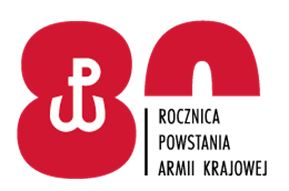 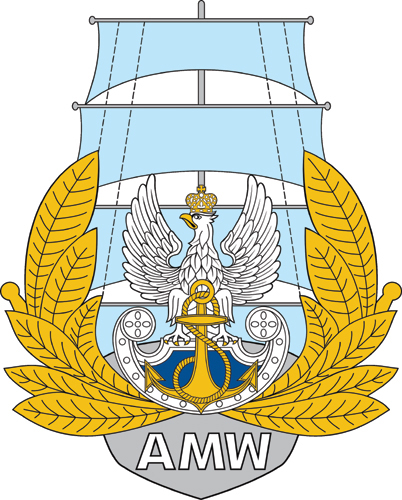 Akademia Marynarki Wojennej  im. Bohaterów Westerplatteul. inż. Śmidowicza 6981-127 GDYNIA  www.amw.gdynia.plZAPRASZA DO ZŁOŻENIA OFERTY W POSTĘPOWANIUDostawa elementówstanowiska technik przetwarzania parametrów energii elektrycznej II.
TRYB UDZIELENIA ZAMÓWIENIA: przetarg nieograniczonyPodstawa prawna: Ustawa z dnia 11.09.2019 r. - Prawo zamówień publicznych(Dz. U. z 2021 r. poz. 1129 z późn. zm.)                                                                                                      ZATWIERDZAM                                                                                                      Rektor-komendant                                                                                           wz. kmdr Paweł PODGÓRNYdnia  …… …………….. 2022 r.Opracowała: Sekcja Zamówień PublicznychROZDZIAŁ 1Nazwa oraz adres Zamawiającego, numer telefonu, adres poczty elektronicznej oraz strony internetowej prowadzonego postępowaniaNazwa oraz adres Zamawiającego, numer telefonu, adres poczty elektronicznej oraz strony internetowej prowadzonego postępowaniaNazwa:Nazwa:Akademia Marynarki Wojennej Adres:Adres:ul. inż. Śmidowicza 6981 – 127 GDYNIANumer telefonu:Numer telefonu:261262537Godziny urzędowania:Godziny urzędowania:od godz. 7.30 do godz. 15.30NIP:NIP:586-010-46-93REGON:REGON:190064136Adres poczty elektronicznej:Adres poczty elektronicznej:przetargi@amw.gdynia.pl Adres strony internetowej:Adres strony internetowej prowadzonego postępowaniaAdres strony internetowej:Adres strony internetowej prowadzonego postępowaniawww.amw.gdynia.plplatforma zakupowahttps://platformazakupowa.pl/Wykonawca zamierzający wziąć udział w postępowaniu o udzielenie zamówienia publicznego, zobowiązany jest posiadać konto na platformie zakupowej.Zarejestrowanie i utrzymanie konta na platformie zakupowej oraz korzystanie z platformy jest bezpłatne. platforma zakupowahttps://platformazakupowa.pl/Wykonawca zamierzający wziąć udział w postępowaniu o udzielenie zamówienia publicznego, zobowiązany jest posiadać konto na platformie zakupowej.Zarejestrowanie i utrzymanie konta na platformie zakupowej oraz korzystanie z platformy jest bezpłatne. platforma zakupowahttps://platformazakupowa.pl/Wykonawca zamierzający wziąć udział w postępowaniu o udzielenie zamówienia publicznego, zobowiązany jest posiadać konto na platformie zakupowej.Zarejestrowanie i utrzymanie konta na platformie zakupowej oraz korzystanie z platformy jest bezpłatne. platforma zakupowahttps://platformazakupowa.pl/ROZDZIAŁ 4Opis przedmiotu zamówieniaROZDZIAŁ 5Informacje o przedmiotowych środkach dowodowychROZDZIAŁ 6Termin wykonania zamówieniaROZDZIAŁ 7Podstawy wykluczenia, o których mowa w art. 108 ust. 1ROZDZIAŁ 8Informacje o warunkach udziału w postępowaniu o udzielenie zamówieniaROZDZIAŁ 9Wykaz podmiotowych środków dowodowychROZDZIAŁ 10Informacja o środkach komunikacji elektronicznej, przy użyciu których Zamawiający będzie komunikował się z Wykonawcami, oraz informacje                  o wymaganiach technicznych i organizacyjnych sporządzania, wysyłania                     i odbierania korespondencji elektronicznejROZDZIAŁ 11Informacja o sposobie komunikowania się Zamawiającego z Wykonawcami w inny sposób niż przy użyciu środków komunikacji elektronicznej 
w przypadku zaistnienia jednej z sytuacji określonych w art. 65 ust. 1, art. 66 i art. 69ROZDZIAŁ 12Wskazanie osób uprawnionych do komunikowania się z WykonawcamiSekcja Zamówień PublicznychAnna PARASIŃSKA, Beata ŁASZCZEWSKA-ADAMCZAK, Rafał FUDALA.Sekcja Zamówień PublicznychAnna PARASIŃSKA, Beata ŁASZCZEWSKA-ADAMCZAK, Rafał FUDALA.Sekcja Zamówień PublicznychAnna PARASIŃSKA, Beata ŁASZCZEWSKA-ADAMCZAK, Rafał FUDALA.ROZDZIAŁ 13Termin związania ofertąROZDZIAŁ 14Opis sposobu przygotowania ofertyROZDZIAŁ 15Sposób oraz termin składania ofertROZDZIAŁ 16Termin otwarcia ofertROZDZIAŁ 17Sposób obliczenia cenyROZDZIAŁ 18Opis kryteriów oceny ofert, wraz z podaniem wag tych kryteriów i sposobu ocenyL.p.Nazwa kryteriumWagaSposób punktowania1.Cena /C/60%60 pkt.2.Okres gwarancji /OG/40%40 pkt.L.p.Nazwa kryteriumWagaSposób punktowania1.Cena /C/60%60 pkt.2.Okres gwarancji /OG/40%40 pkt.L.p.Nazwa kryteriumWagaSposób punktowania1.Cena /C/60%60 pkt.2.Okres gwarancji /OG/40%40 pkt.L.p.Nazwa kryteriumWagaSposób punktowania1.Cena /C/60%60 pkt.2.Okres gwarancji /OG/40%40 pkt.L.p.Nazwa kryteriumWagaSposób punktowania1.Cena /C/60%60 pkt.2.Okres gwarancji /OG/40%40 pkt.L.p.Nazwa kryteriumWagaSposób punktowania1.Cena /C/60%60 pkt.2.Okres gwarancji /OG/40%40 pkt.L.p.Nazwa kryteriumWagaSposób punktowania1.Cena /C/60%60 pkt.2.Okres gwarancji /OG/40%40 pkt.L.p.Nazwa kryteriumWagaSposób punktowania1.Cena /C/60%60 pkt.2.Okres gwarancji /OG/40%40 pkt.L.p.Nazwa kryteriumWagaSposób punktowania1.Cena /C/60%60 pkt.2.Instrukcja /I/20%20 pkt.3.Okres gwarancji /OG/20%20 pkt.ROZDZIAŁ 19Informacje o formalnościach, jakie muszą zostać dopełnione po wyborze oferty w celu zawarcia umowy w sprawie zamówienia publicznegoROZDZIAŁ 20Projektowane postanowienia umowy w sprawie zamówienia publicznego, które zostaną wprowadzone do treści tej umowyROZDZIAŁ 21Pouczenie o środkach ochrony prawnej przysługujących WykonawcyROZDZIAŁ 22Podstawy wykluczenia, o których mowa w art. 109 ust. 1, jeżeli Zamawiający je przewidujeROZDZIAŁ 23Opis części zamówienia, jeżeli Zamawiający dopuszcza składanie ofert częściowychROZDZIAŁ 24Liczba części zamówienia, na którą Wykonawca może złożyć ofertę, lub maksymalna liczbę części, na które zamówienie może zostać udzielone temu samemu Wykonawcy, oraz kryteria lub zasady, mające zastosowanie do ustalenia, które części zamówienia zostaną udzielone jednemu Wykonawcy, w przypadku wyboru jego oferty w większej niż maksymalna liczbie częściROZDZIAŁ 25Wymagania dotyczące wadium, w tym jego kwotę, jeżeli Zamawiający przewiduje obowiązek wniesienia wadiumROZDZIAŁ 26Informacje dotyczące zabezpieczenia należytego wykonania umowy, jeżeli Zamawiający je przewidujeROZDZIAŁ 27Informacje dotyczące ofert wariantowych, w tym informacje o sposobie przedstawiania ofert wariantowych oraz minimalne warunki, jakim muszą odpowiadać oferty wariantowe, jeżeli Zamawiający wymaga lub dopuszcza ich składanieROZDZIAŁ 28Liczba Wykonawców, z którymi zamawiający zawrze umowę ramową, jeżeli zamawiający przewiduje zawarcie umowy ramowej.ROZDZIAŁ 29Informacja o przewidywanych zamówieniach, o których mowa w art. 214 ust. 1 pkt 7 i 8, jeżeli zamawiający przewiduje udzielenie takich zamówieńROZDZIAŁ 30Informacje dotyczące przeprowadzenia przez Wykonawcę wizji lokalnej lub sprawdzenia przez niego dokumentów niezbędnych do realizacji zamówienia, o których mowa w art. 131 ust. 2 ustawy Prawo zamówień publicznych, jeżeli Zamawiający przewiduje możliwość albo wymaga złożenia oferty po odbyciu wizji lokalnej lub sprawdzeniu tych dokumentówROZDZIAŁ 31Informacje dotyczące walut obcych, w jakich mogą być prowadzone rozliczenia między Zamawiającym a wykonawcą, jeżeli Zamawiający przewiduje rozliczenia w walutach obcychROZDZIAŁ 32Informacje o uprzedniej ocenie ofert, zgodnie z art. 139, jeżeli zamawiający przewiduje odwróconą kolejność oceny.ROZDZIAŁ 33Informacja o przewidywanym wyborze najkorzystniejszej oferty 
z zastosowaniem aukcji elektronicznej wraz z informacjami, o których mowa w art. 230 ustawy Prawo zamówień publicznych, jeżeli Zamawiający przewiduje aukcję elektronicznąROZDZIAŁ 34Informacje dotyczące zwrotu kosztów udziału w postępowaniu, jeżeli Zamawiający przewiduje ich zwrotROZDZIAŁ 35Wymagania w zakresie zatrudnienia na podstawie stosunku pracy, 
w okolicznościach, o których mowa w art. 95ROZDZIAŁ 36Wymagania w zakresie zatrudnienia osób, o których mowa w art. 96 ust. 2 pkt 2, jeżeli Zamawiający przewiduje takie wymaganiaROZDZIAŁ 37Informacje o zastrzeżeniu możliwości ubiegania się o udzielenie zamówienia wyłącznie przez wykonawców, o których mowa w art. 94, jeżeli Zamawiający przewiduje takie wymaganiaROZDZIAŁ 38Informację o obowiązku osobistego wykonania przez Wykonawcę kluczowych zadań, jeżeli Zamawiający dokonuje takiego zastrzeżenia zgodnie z art. 60 i art. 121 ustawy Prawo zamówień publicznychROZDZIAŁ 39Wymóg lub możliwość złożenia ofert w postaci katalogów elektronicznych lub dołączenia katalogów elektronicznych do oferty, w sytuacji określonej w art. 93ustawy Prawo zamówień publicznychROZDZIAŁ 40Klauzula informacyjna z art. 13 RODO do zastosowania przez Zamawiających  w celu związanym z postępowaniem o udzielenie zamówienia publicznegoROZDZIAŁ 41Regulacje „sankcyjne” ustaw i rozporządzeń dla wykonawcy / wykonawcy wspólnie ubiegającego się o udzielenie zamówienia publicznego, składanych na podstawie art. 125 ust. 1 oraz podmiotu udostępniającego zasoby, składanych na podstawie art. 125 ust. 5 ustawy z dnia 11 września 2021 rROZDZIAŁ 42ZałącznikiParametr wymaganyParametr oferowanyNazwa producenta(symbol, oznaczenie, dane identyfikacyjne)Wymiary maksymalne:Wysokość 70 mmSzerokość 100 mmGłębokość 180 mmParametry techniczne:Stacja (obudowa) na 4 moduły wejść/wyjść (zgodna z modułami z pkt. 6 - 16), komunikacja RJ45 (dwa przełączalne porty Ethernet), Interfejsy sieciowe: 1000 Base-TX, full-duplex; 1000 Base-TX, half-duplex; 100 Base-TX, full-duplex; 100 Base-TX, half-duplex; 10 Base-T, full-duplex; 10 Base-T, half-duplex;Szybkość transmisji: 10/100/1000 Mbps; Zegary pokładowe 80 MHz, 20 MHz, 13.1072 MHz, 12.8 MHz, 10 MHz, 100 kHz , napięcie zasilania 9-30VDC (odpowiedni zasilacz sieciowy 230VAC w zestawie), zgodność z oprogramowanie NI LabView (otwarte biblioteki z narzędziami do LabView),Zakres temperatury pracy: -40 °C to 70 °C Odporność na wibracje 5G (w zakresie 10-500Hz)Odporność udarowa: 30 GStopień ochrony nie gorszy niż IP40;Moc maksymalna do zasilania stacji – 16WParametr wymaganyParametr oferowanyNazwa producenta(symbol, oznaczenie, dane identyfikacyjne)Wymiary maksymalne :Wysokość 40 mmSzerokość 90 mmGłębokość 135 mmParametry techniczne:Stacja (obudowa) na 1 moduł wejść/wyjść (zgodna z modułami z pkt. 6 - 16), Rozmiar bufora FIFO – 127 próbekRozdzielczość czasowa – 12,5 nsMaksymalna szybkość przekazywania danych – 1,6 MS/s (wielokanałowa)Maksymalna częstotliwość próbkowania – determinowana przez moduł pomiarowy.Częstotliwość cyfrowego zegara wejściowego i wyjściowego – 0MHz do 10MHz Generatory częstotliwości: zegary bazowe: 20 MHZ, 10MHz, 0,1MHzkomunikacja USB 2.0 High Speed, Zegary pokładowe 80 MHz, 20 MHz, 100 kHz , zgodność z oprogramowanie NI LabView (otwarte biblioteki z narzędziami do LabView),Zakres temperatury pracy: -20 °C to 55 °C Zakres wilgotności otoczenia podczas pracy 10% do 90%RHOdporność na wibracje 0,3grms (w zakresie 10-500Hz)Odporność udarowa: 30 GZasilanie z portu USB – 5VDC/500mA (kabel zasilający w zestawie)Parametr wymaganyParametr oferowanyNazwa producenta(symbol, oznaczenie, dane identyfikacyjne)Wymiary maksymalne (bez anteny):Wysokość 35 mmSzerokość 90 mmGłębokość 210 mmMasa maksymalna 500 g.Parametry techniczne:Stacja (obudowa) na 1 moduł wejść/wyjść (zgodna z modułami z pkt. 6 - 16), Rozmiar bufora FIFO – 127 próbekRozdzielczość czasowa – 12,5 nsCzęstotliwość cyfrowego zegara wejściowego i wyjściowego – 0 MH do 10MHz Protokoły sieciowe – TCP/IP, UDPKomunikacja Ethernet (100 Base-TX, full-duplex; 100 Base-TX, half-duplex; 10 Base-T, full-duplex; 10 Base-T, half-duplex, 10/100 Mbps)Wi-Fi IEEE 802.11b, 802.11g Opcje zabezpieczeń sieciowych: Open, WEP-40, WEP-104, WPA, WPA2, WPA2-EnterpriseZegary pokładowe 80 MHz, 20 MHz, 100 kHz , zgodność z oprogramowanie NI LabView (otwarte biblioteki z narzędziami do LabView),Zakres temperatury pracy: 0 °C to 55 °C Zakres wilgotności otoczenia podczas pracy 10% do 90%RHOdporność na wibracje 0,3grms (w zakresie 10-500Hz)Odporność udarowa: 30 GStopień ochrony nie gorszy niż IP30;Zasilanie w zakresie 9-30 VDC – 6W (dedykowany zasilacz sieciowy 230VAC w zestawie)Antena w zestawie – VSWR 2.0 (2,4 do 2,5 GHz), impedancja – 50 Ohm, wzmocnienie 2 dBi.Parametr wymaganyParametr oferowanyNazwa producenta(symbol, oznaczenie, dane identyfikacyjne)Wymiary maksymalne:Wysokość 120 mmSzerokość 120 mmGłębokość 220 mmMasa maksymalna 2000 g.Parametry techniczne:Kontroler na 4 moduły wejść/wyjść (zgodny z modułami z pkt. 6 - 16), Procesor: Intel Atom E3825Liczba rdzeni: 2Częstotliwość taktowania procesora: 1,33 GHzPamięć L2: 1MB (współdzielone)Wspierane systemy operacyjne: Windows Embedded Standard 7, Linux Real TimeKomunikacja Ethernet: minimum 2 portyInterfejsy sieciowe: 10Base-T, 100Base-TX, and 1000Base-T EthernetSzybkość transmisji: 10 Mbps, 100 Mbps, 1000 Mbps auto-negotiatedKomunikacja RS232Szybkość transmisji: 115200 bpsInterfejs USB (port urządzenia standard B, port hosta 2 szt. standard A), USB 2.0, Hi-Speed, Maksymalna prędkość transmisji: 480 Mb/sPort Mini DisplayPortPort na kartę SDDysk SSD 16GBPamięć operacyjna: 2 GB,Zasilanie 9-30VDC, maksymalnie 50WW zestawie zasilacz 24VDC, 100V/ 230VACZakres temperatury pracy: od -20°C do 50°CZakres wilgotności otoczenia podczas pracy 10% do 90%RHOdporność na wibracje 5grms (w zakresie 10-500Hz)Odporność udarowa: 30 GParametr wymaganyParametr oferowanyNazwa producenta(symbol, oznaczenie, dane identyfikacyjne)Stacja kontrolera na 8 modułów wejść/wyjść (zgodna z modułami z pkt. 6 - 16)Minimalne parametry techniczneProcesor:Intel Atom E38052 rdzenieCzęstotliwość CPU 1,33 GHzPamięć cache – 1 MB (współdzielona)Oprogramowanie:Linux Real Times (64-bit)Zgodność z NI-LabView 2018 lub późniejszeŁączność Ethernet: (2 porty) 10Base-T, 100Base-TX, and 1000Base-T Ethernet, Szybkość transmisji: 10 Mb/s, 100 Mb/s, 1000 Mb/s (negocjowana automatycznie)1 Port komunikacyjny USB (typ-c) interfejs USB 2.0 Hi-speed, 480 Mb/s 1 port komunikacyjny USB (typ-c) interfejs USB 3.1 SuperSpeed, 5Gb/sPamięć wewnętrzna 4GB SSDPamięć RAM 2GB (DDR3L)Rekonfigurowalny układ FPGA:Typ: Xilinx Artix-7 7A100TLiczba przerzutników – 126800Liczba kanałów DMA: 16Liczba logicznych przerwań: 32Generator częstotliwości : zegary bazowe – 20 MHZ, 10 MHz, 100 kHz, dokładność zegara: 50ppm,Zasilanie stacji: w zakresie 9-30V DC, moc maksymalna 30WWymiary maksymalne stacji: Dł-330 mm × W-83 mm × Sz-190 mmZasilacz w zestawie: 100-120,20-240 VAC/24VDC 5A z możliwością montażu na szynie DIN, dopuszczalne warunki pracy: -25 do 60 °C, wilgotność 5-95RH, odporność udarowa 30G, odporność drganiowa 2G (do 20-500Hz), wymiary maksymalne zasilacza: D1-20mm/Sz-35mm/W-125mm.Parametr wymaganyParametr oferowanyNazwa producenta(symbol, oznaczenie, dane identyfikacyjne)Moduł analogowych wejść napięciowych zgodny z obudowami i kontrolerami z pkt 1-5Liczba kanałów:8Zakres napięć wejściowych: +- 10VRozdzielczość przetwornika A/C: 12 bit,Częstotliwość próbkowania 500kS/s (zagregowana)Zakres temperatury pracy: od -40°C do 70°CIzolacja kanał-ziemia: nie niższa niż 250VRMSMinimalna impedancja wejścia kanałów: 1MOhmZasilane – z obudowy lub kontrolera z punktów 1 – 5.Złącza kanałów pomiarowych: śruboweOdporność na wibracje 5grms (w zakresie 10-500Hz)Odporność udarowa: 30 GStopień ochrony: nie gorszy niż IP40Parametr wymaganyParametr oferowanyNazwa producenta(symbol, oznaczenie, dane identyfikacyjne)Moduł analogowych wejść napięciowych zgodny z obudowami i kontrolerami z pkt 1-5Liczba kanałów:16 różnicowych, 32 z punktem odniesieniaZakres napięć wejściowych: zmienne od +-200mV do +- 10VRozdzielczość przetwornika A/C: 16 bit,Częstotliwość próbkowania 250kS/s (zagregowana)Zakres temperatury pracy: od -40°C do 70°CIzolacja kanał-ziemia: nie niższa niż 250VRMSMinimalna impedancja wejścia kanałów: 1MOhmZasilane – z obudowy lub kontrolera z punktów 1 – 5.Złącza kanałów pomiarowych: sprężynoweOdporność na wibracje 5grms (w zakresie 10-500Hz)Odporność udarowa: 30 GStopień ochrony: nie gorszy niż IP40Parametr wymaganyParametr oferowanyNazwa producenta(symbol, oznaczenie, dane identyfikacyjne)Moduł analogowych wejść napięciowych zgodny z obudowami i kontrolerami z pkt 1-5Liczba kanałów:8Zakres napięć wejściowych: +- 60VRozdzielczość przetwornika A/C: 16 bit,Częstotliwość próbkowania 800kS/s (zagregowana)Zakres temperatury pracy: od -40°C do 70°CIzolacja kanał-ziemia: nie niższa niż 250VRMSMinimalna impedancja wejścia kanałów: 1MOhmZasilane – z obudowy lub kontrolera z punktów 1 – 5.Złącza kanałów pomiarowych: sprężynoweOdporność na wibracje 5grms (w zakresie 10-500Hz)Odporność udarowa: 30 GStopień ochrony: nie gorszy niż IP40Parametr wymaganyParametr oferowanyNazwa producenta(symbol, oznaczenie, dane identyfikacyjne)Moduł analogowych wejść napięciowych zgodny z obudowami i kontrolerami z pkt 1-5Liczba kanałów: 3 (fazowe, 1 neutralny)Zakres napięć wejściowych: 250VRMS L-N, 400VRMS L-L,Rozdzielczość przetwornika A/C: 24 bit,Częstotliwość próbkowania 50kS/s/kanałZakres temperatury pracy: od -40°C do 70°CIzolacja kanał-ziemia: nie niższa niż 250VRMSMinimalna impedancja wejścia kanałów: 1MOhmZasilane – z obudowy lub kontrolera z punktów 1 – 5.Złącza kanałów pomiarowych: śrubowe Odporność na wibracje 5grms (w zakresie 10-500Hz)Odporność udarowa: 30 GStopień ochrony: nie gorszy niż IP40Parametr wymaganyParametr oferowanyNazwa producenta(symbol, oznaczenie, dane identyfikacyjne)Moduł analogowych wyjść napięciowych zgodny z obudowami i kontrolerami z pkt 1-5Liczba kanałów: 4Zakres napięć wyjściowych: +-10V,Rozdzielczość przetwornika C/A: 16 bit,Częstotliwość próbkowania 100kS/s/kanałZakres temperatury pracy: od -40°C do 70°CIzolacja kanał-ziemia: nie niższa niż 250VRMSZasilane – z obudowy lub kontrolera z punktów 1 – 5.Złącza kanałów wyjściowych: śrubowe Odporność na wibracje 5grms (w zakresie 10-500Hz)Odporność udarowa: 30 GStopień ochrony: nie gorszy niż IP40Parametr wymaganyParametr oferowanyNazwa producenta(symbol, oznaczenie, dane identyfikacyjne)Moduł analogowych wejść prądowych zgodny z obudowami i kontrolerami z pkt 1-5Liczba kanałów: 3 Zakres prądów wejściowych: ciągłe 20 A RMS,Rozdzielczość przetwornika A/C: 24 bit,Częstotliwość próbkowania 50kS/s/kanałZakres temperatury pracy: od -40°C do 70°CIzolacja kanał-ziemia: nie niższa niż 300 VRMS,Izolacja kanał-kanał: ni niższa niż 480VRMSOdporność na przeciążania: 50 ARMS ciągłe, 100ARMS 10 sekund, 500ARMS 1 sekundaMaksymalna impedancja wejścia kanałów: 0,5mOhmZasilane – z obudowy lub kontrolera z punktów 1 – 5.Złącza kanałów wejściowych: skręcaneOdporność na wibracje 5grms (w zakresie 10-500Hz)Odporność udarowa: 30 GStopień ochrony: nie gorszy niż IP40Parametr wymaganyParametr oferowanyNazwa producenta(symbol, oznaczenie, dane identyfikacyjne)Moduł analogowych wejść prądowych zgodny z obudowami i kontrolerami z pkt 1-5Liczba kanałów: 3 Zakres prądów wejściowych: ciągłe 50 A RMS,Rozdzielczość przetwornika A/C: 24 bit,Częstotliwość próbkowania 50kS/s/kanałZakres temperatury pracy: od -40°C do 70°CIzolacja kanał-ziemia: nie niższa niż 300 VRMS,Izolacja kanał-kanał: ni niższa niż 480VRMSOdporność na przeciążania: 50 ARMS ciągłe, 100ARMS 10 sekundMaksymalna impedancja wejścia kanałów: 0,5mOhmZasilane – z obudowy lub kontrolera z punktów 1 – 5.Złącza kanałów wejściowych: skręcaneOdporność na wibracje 5grms (w zakresie 10-500Hz)Odporność udarowa: 30 GStopień ochrony: nie gorszy niż IP40Parametr wymaganyParametr oferowanyNazwa producenta(symbol, oznaczenie, dane identyfikacyjne)Moduł analogowych wejść prądowych zgodny z obudowami i kontrolerami z pkt 1-5Liczba kanałów: 8 Zakres prądów wejściowych: ciągłe +-20mA,Rozdzielczość przetwornika A/C: 16 bit,Częstotliwość próbkowania 200kS/sZakres temperatury pracy: od -40°C do 70°CIzolacja kanał-ziemia: nie niższa niż 250 VRMS,Impedancja wejściowa: ok 138 OhmZasilane – z obudowy lub kontrolera z punktów 1 – 5.Złącza kanałów wejściowych: skręcaneOdporność na wibracje 5grms (w zakresie 10-500Hz)Odporność udarowa: 30 GStopień ochrony: nie gorszy niż IP40Parametr wymaganyParametr oferowanyNazwa producenta(symbol, oznaczenie, dane identyfikacyjne)Moduł analogowych wyjść prądowych zgodny z obudowami i kontrolerami z pkt 1-5Liczba kanałów: 8 Zakres prądów wejściowych: ciągłe 0 - 20mA,Rozdzielczość przetwornika C/A: 16 bit,Częstotliwość próbkowania 24kS/s/kanałZakres temperatury pracy: od -40°C do 70°CIzolacja kanał-ziemia: nie niższa niż 250 VRMS,Zasilane – z obudowy lub kontrolera z punktów 1 – 5.Złącza kanałów wejściowych: skręcaneOdporność na wibracje 5grms (w zakresie 10-500Hz)Odporność udarowa: 30 GStopień ochrony: nie gorszy niż IP40Parametr wymaganyParametr oferowanyNazwa producenta(symbol, oznaczenie, dane identyfikacyjne)Moduł analogowych wejść temperaturowych zgodny z obudowami i kontrolerami z pkt 1-5Liczba kanałów: 8 RTD (PT100)Zakres wejściowe: 0 – 400 Ohm, -200 °C do 850 °CRozdzielczość przetwornika C/A: 24 bit,Typ przetwornika: Delta-SigmaCzęstotliwość próbkowania 400S/sZakres temperatury pracy: od -40°C do 70°CIzolacja kanał-ziemia: nie niższa niż 250 VRMS,Zasilane – z obudowy lub kontrolera z punktów 1 – 5.Złącza kanałów wejściowych: skręcaneOdporność na wibracje 5grms (w zakresie 10-500Hz)Odporność udarowa: 30 GStopień ochrony: nie gorszy niż IP40Parametr wymaganyParametr oferowanyNazwa producenta(symbol, oznaczenie, dane identyfikacyjne)Moduł uniwersalnych analogowych wejść wraz z akcesoriami zgodny z obudowami i kontrolerami z pkt 1-5Liczba kanałów: 2 Zakres wejściowe: +- 20mA, +-60V, Pomiary mostkowe: Ful bridge, half bridge, Quarter bridge, wraz z obwodami zasalania mostka pomiarowegoRozdzielczość przetwornika A/C: 24 bit,Typ przetwornika: Delta-SigmaZakres temperatury pracy: od -40°C do 70°CIzolacja kanał-ziemia: nie niższa niż 250 VRMS,Zasilane – z obudowy lub kontrolera z punktów 1 – 5.Złącza kanałów wejściowych: DSUBOdporność na wibracje 5grms (w zakresie 10-500Hz)Odporność udarowa: 30 GStopień ochrony: nie gorszy niż IP40Adaptery: terminal śrubowy, +-20mA, +- 60V, half-bridge, Quarter-bridge 120Ohm, Quarter-bridge 350 Ohm,Parametr wymaganyParametr oferowanyNazwa producenta(symbol, oznaczenie, dane identyfikacyjne)Oprogramowanie NI LabView  :3 letnia licencja na 30 stanowisk edukacyjnychParametr wymaganyParametry oferowanePole robocze 25 x 21 x 20 cmSzybkość druku: nie mniej niż 200 mm/sKalibracja automatycznaCzujnik filamentuWznowienie wydruku po utracie prąduPodgrzewany stółWysokość warstwy od 0.05 mmDruk z karty SD lub z komputera przez USBObsługiwane materiały - PLA, ABS, PET, HIPS, Flex PP, Ninjaflex, Laywood, Laybrick, Nylon, Bamboofill, Bronzefill, ASA, T-Glase, filamenty z włóknem węglowym, polikarbonWymiary zewnętrzne nie więcej niż 42x42x38 cmMasa nie więcej niż 7 kgDostawa w formie w pełni złożonej i gotowej do pracyParametr wymaganyParametry oferowanePrzyczepa z klapą najazdową:Dopuszczalna masa całkowita:	750 kgŁadowność:	430 kgPrzestrzeń ładunkowa:	L: 204 cm, B: 115 cm, H: 150 cmWymiary gabarytowe:	L: 326 cm, B: 170 cm, H: 205 cmWysokość załadunkowa:	53 cmPodłoga: płyta wodoodporna Uchwyty do mocowania towaru w podłodzeŚciany	wielowarstwowe drewno klejone w kolorze białymRama	stalowa, kompletnie cynkowana ogniowoZłącze elektryczne 7 pin, 12VOpony	165/70R13Liczba osi:	1Koło podporowe	TakTylne drzwi dwuskrzydłowe, zamykane na kluczWymiary drzwi ( H/B)	114x110 cmWywietrznik w bocznej ścianie	1 szt.Kliny pod koła	Tylne podpory stabilizujące	Boczne listwy do mocowania towaru 1 szt. na stronęRączki manewrowe	2 szt.Parametr wymaganyParametry oferowaneAgregat prądotwórczy:Automatyczne wyłączenie przy niskim poziomie olejuPojemność skokowa [cm³]: 79Moc przy 3000 obr./min.: 1,8Paliwo: Benzyna BP95Pojemność zbiornika paliwa [l]: 4,1Zużycie przy 75% obciążenia [l/godz.]: 0,8Czas pracy przy 75% obciążenia [godz.]: 5System rozruchowy: RęcznyPoziom mocy akustycznej LWA [db(A)]: 89Poziom ciśnienia akustycznego LPA (7m) [db(A)]: 69Ciężar ca. [kg]: 23Wymiary D × S × W [mm]: 507 x 315 x 500Gniazda: 1 x 230 V / 16 A 1x USB 5 V / 2,1 A 1x DC 12 V / 8,3 ATyp generatora: synchronMoc maks. 1~ [kVA/kW]: 2.3/2.3Moc ciągła 1~ [kVA/kW]: 1.8/1.8Napięcie znamionowe [V]: 230Prąd znamionowy [A]: 7,8Sprawność [cos φ]: 1Częstotliwość [Hz]: 50Stopień ochrony generatora [IP]: 23Zabezpieczenie przeciążeniowe generatoraPrzyłącze ładowania akumulatora 12 VMożliwość pracy równoległejPrzyłącze USBWysuwane uchwytyKoła transportowePanele słoneczne składane 2 szt :Maksymalna moc (Pmax) co najmniej 200 W ± 3%Optymalny prąd roboczy  co najmniej 11 AMaksymalne napięcie zasilania 18,00 VNapięcie biegu jałowego 22,50 VMaksymalne napięcie systemu DC 1000 VWymiary po złożeniu nie więcej niż:29 x 21 x 1,1 cala / 73 x 54 x 2,8 cm Waga: nie więcej niż 5,5 kgKonstrukcja dzielona na 4 segmenty fotowoltaiczneKontroler ładowania akumulatoraZestaw przewodów podłączeniowychAkumulator walizkowy 2 szt.Napięcie akumulatora: 12,8V 4STyp ogniwa: LiFePO4Pojemność: 100Ah 1280WhMaksymalny ciągły prąd rozładowania: 100AStandardowy prąd ładowania: 10AMaksymalny prąd ładowania: 50APrąd włączający zabezpieczenie przy rozładowaniu: 300AIlość cykli >80% pojemności: 3000Maksymalne napięcie ładowania: 14,6VWymiary: nie więcej niż 290x230x150mmWaga: nie więcej niż 10kgZakres temperatur pracy: -10°C-+55°CZakres temperatur ładowania: 0°C-+45°CHermetyczna obudowa w formie walizki zapewniająca odporność na warunki zewnętrzne.Przetwornica DC/AC Napięcie wejściowe	12VNapięcie wyjściowe	230VCiągła moc wyjściowa	2000WChwilowa moc wyjściowa	2100WPrzebieg sygnału mocy wyjściowej: czysty przebieg sinusoidalnyWydajność	>90%Średni okres międzyawaryjny:  50000hPrąd wyjściowy: 17.39AMasa nie więcej niż: 5kgTemperatura minimalna pracy	-20°CLiczba złączy wyjściowych	2Maksymalny prąd wejściowy	333.3AWyjście jednofazoweNormy MET:	CE, ECE R10.05:2014, ECE R10.05:2014EN 61000-6-3, EN 60950-1, EN 61000-6-1, EN 61000-6-3Maksymalna temperatura pracy	+50°CCzęstotliwość wyjściowa: 50HzParametr wymaganyNazwa producenta(symbol, oznaczenie, dane identyfikacyjne)Turbina wiatrowa:Moc generowana znamionowa co najmniej: 300WŚrednica wirnika turbiny: 1m Wysokość łopat: 1,2mPrędkość startowa: 2m/sPrędkość znamionowa: 10 m/sPrędkość produkcji do siei: 3m/s Waga całkowita nie więcej niż: 50kgNapięcie wyj. inwertera: 12V, 48V, 96VSkrzydła i ramiona: Konstrukcja aluminiowa Hamulec: ElektromagnetycznySystem pracy: Off-grid/HybrydowyIlość faz inwertera: 1Napięcie wyj. generatora: ACPoziom hałasu Wg Normy PN-EN 61400-11 nie przekracza poziomu 46 db w odległości 60 m przy prędkości wiatru 8 m/sOchrona antykorozyjna Anodowanie, cynkowanie, powłoka lakiernicza C5+MZgodność z normą: CE, ICE 61400-2, 61400-11Podstawa montażowa do turbinyKompatybilny z turbiną regulator ładowania akumulatorów 12V, 24VNiezbędny do uruchomienia osprzęt pomocniczy i okablowanie.Parametr wymaganyNazwa producenta(symbol, oznaczenie, dane identyfikacyjne)Parametry podstawowe:Masa całkowita nie więcej niż 600 gWymiary w stanie rozłożonym nie więcej niż: 200x260x80 mmPrędkość wznoszenia co najmniej 5m/sPrędkość opadania co najmniej 5m/sPułap co najmniej 5000 mCzas lotu co najmniej 30 minMaksymalny dystans przelotu co najmniej 15 kmGNSS: GNSS+GLONASSZakres częstotliwości 2,4 – 2,48 GHz ; 5,725 – 5,85 GHzZakres dokładności zawisu: ±0,1 m (z pozycjonowaniem wizyjnym); ±0,5 m (z pozycjonowaniem GPS)Pamięć wewnętrzna 8GBKamera: Matryca 1” CMOS; 20MPObiektyw: FOV 880; ekwiwalent ogniskowej dla formatu 35mm: 22mm; Przysłona f/2.8; Zakres ostrości od 0,6m Prędkość migawki 8-1/8000 sMaksymalna rozdzielczość zdjęcia 5472x3078Rozdzielczość wideo: 4K Ultra HD: 3840x2160 /60pParametr wymaganyNazwa producenta(symbol, oznaczenie, dane identyfikacyjne)Komora do testowania akumulatorów, wykonywania testów starzenia oraz prób wytrzymałości. Parametry techniczne:Zakres temperatury: -40 °C do +110 °CNiezależne zabezpieczenie temperaturowe klasy 2 przy ustawionejtemperaturze 120 °CRewersyjny zawór klapowy nadciśnienia ze stali nierdzewnej,zamontowany u góry na środku urządzeniaBlokada drzwi z wzmocnionymi klamramiMonitorowanie atmosfery kontrolnej pod kątem CO, H2, O2 i temperaturyUkład tłumienia ognia przy użyciu CO2Programowalne zabezpieczenie przeciwzroszeniowe dla próbekOgrzewane okno wizyjne z oświetleniem wewnętrznym LEDKontroler z ekranem dotykowym z programowaniem odcinkówczasowych i programowaniem w czasie rzeczywistymWewnętrzny rejestrator danych, zmierzone wartości w ogólniedostępnym formacie umożliwiającym odczyt przez USBPort dostępu z zatyczką silikonową 50 mmNiezależne, regulowane zabezpieczenie temperaturowe klasy 2 (DIN12880) z alarmem optycznymInterfejs do połączenia z komputerem: Ethernet1 półka druciana ze stali nierdzewnej, możliwość dowolnego pozycjonowaniaCzynnik chłodniczy R-452AKomora spełnia wymagania dla 6. Klasy zagrożenia określone przez EUCARŚrednia prędkość nagrzewania zgodnie z IEC 60068-3-5: nie więcej niż 5 K/min Średnia prędkość schładzania zgodnie z IEC 60068-3-5: nie więcej niż 3,5 K/min Czas schładzania z 110 °C na -40 °C: nie więcej niż 160 min Pojemność wewnętrzna od 200 do 499 litrówMasa urządzenia netto (puste) nie więcej niż: 500 kg Maks. obciążenie całkowite nie mniej niż : 60 kgMaks. obciążenie półki nie mniej niż 30 kgSzerokość okna wizyjnego nie mniej niż 500 mmWysokość okna wizyjnego nie mniej niż 300 mmSzerokość całkowita nie więcej niż 1700 mmWysokość  całkowita nie więcej niż 2100 mmGłębokość całkowita nie więcej niż  1700 mmParametr wymaganyNazwa producenta(symbol, oznaczenie, dane identyfikacyjne)Stacja robocza:Procesor co najmniej Core i7 11 generacjiPamięć co najmniej 32 GB DDR4 3200MHzDysk twardy SSD M.2 co najmniej 1TB; prędkość odczytu co najmniej 5000 MB/s Karta sieciowa 1Gbit/100MbitObudowa z wyjściem USB na płycie czołowejZasilacz moc co najmniej 650 W; certyfikat 80PLUS GoldKlawiatura przewodowaMysz przewodowaOprogramowanie Windows 10 pro 64bit, MS Office 2021 wieczysta licencja studencka.Monitor przekątna co najmniej 24 cale; rozdzielczość 1920x1080, format obrazu 16:9, rodzaj podświetlenia LED, Parametr wymaganyNazwa producenta(symbol, oznaczenie, dane identyfikacyjne)Stanowisko umożliwia demonstrację podstawowych zagadnień związanych pracą i badaniem wodorowych ogniw paliwowych oraz elektrolizera wytwarzającego wodór na potrzeby ogniw paliwowego.Parametry techniczne:Elektrolizer PEM – 1 szt.Ogniwo paliwowe PEM – 1 szt.Zbiorniki na gazy robocze – wodór i tlen – 1 komplet.Komplet rurek i zacisków do zestawu elektrolizera – 1 szt.Zestaw przewodów elektrycznych – 1 komplet.Ogniwo fotowoltaiczne min. 5 W – 1 szt.Oświetlacz halogenowy min. 200 W – 1 szt.Obciążenie układu elektrolizer-ogniwo paliwowe np. małogabarytowy silnik DC z wiatrakiem – 1 szt.Konstrukcja stanowiska z profili aluminiowych, umożliwiająca umieszczenie stanowiska na biurku/stoliku szkolnym, wyposażona w schemat układu pracy ogniwa paliwowego – 1 szt.Multimetr wielofunkcyjny – 2 szt.Stoper – 1 szt.Luksomierz – 1 szt.Schemat stanowiskaInstrukcja użytkownika z programem ćwiczenia w języku polskimFunkcje dydaktyczne:poznanie alternatywnych metod gromadzenia energii elektrycznej,zapoznanie się z zasadą działania wodorowych ogniw paliwowych,zapoznanie się z zasadą działania ogniwa fotowoltaicznego,zapoznanie się z zasadą działania elektrolizera.Parametr wymaganyNazwa producenta(symbol, oznaczenie, dane identyfikacyjne)Stanowisko umożliwia zapoznanie się z podstawowymi zagadnieniami związanymi z termodynamiką i przekazywaniem energii cieplnejParametry techniczne:Konstrukcja stanowiska z profili aluminiowych o wym. 800x380x730 mm, umożliwiająca umieszczenie stanowiska na biurku/stoliku szkolnym – 1 szt.Sprężarka małej mocy, zasilanie 230 V – 1 szt.Instalacja elektryczna – 1 kpl.Model instalacji rurowej – 1 kpl.Skraplacz – wykonany z miedzi, w postaci spirali – 1 szt.Parownik – wykonany z miedzi, w postaci spirali – 1 szt.Zawór rozprężny – 1 szt.Okienko inspekcyjne – 1 szt.Zbiornik badawczy min. 2l – 2 szt.Podstawka pod zbiorniki wykonana z pleksi – 2 szt.Akcesoria pomocniczeManometry wysokiego i niskiego cienienia – 2 sztTermometry laboratoryjne – 2 szt.Licznik energii elektrycznej – 1 szt.Stoper – 1 szt.Schemat stanowiskaInstrukcja użytkownika z programem ćwiczenia w języku polskimFunkcje dydaktyczne:poznanie zjawisk fizycznych towarzyszących pracy pompy ciepła,podstawy termodynamiki,identyfikacja elementów składowych pompy-ciepła,poznanie zasady działania sprężarkowej pompy ciepła woda-woda,pomiar efektywności pompy ciepła i badanie jej zależności od temperatury dolnego źródła ciepła.Parametr wymaganyNazwa producenta(symbol, oznaczenie, dane identyfikacyjne)Stanowisko umożliwia zapoznanie się z zasadą działania generatora turbiny wiatrowej oraz prowadzenie eksperymentów.Stanowisko wyposażone jest w turbinę o poziomej osi obrotu (HAWT, ang. Horizontal Axis Wind Turbine).Parametry techniczne:Stanowisko badawcze do umieszczenia na biurku: konstrukcja z profili aluminiowych o przekroju kwadratowym, wymiary min. 600 mm x 270 mm x 500 mm, dwa uchwyty transportowe – 1 szt.Falownik: zasilany jednofazowo, min. 0,4 kW – 1 szt.Silnik trójfazowy: klatkowy asynchroniczny, min. 0,37 kW, 230V/400V – 1 szt.Model turbiny wiatrowej: o mocy min. 100 W, sprzężonej mechanicznie z silnikiemtrójfazowym umieszczonym na płycie montażowej – 1 szt.Obciążenie generatora – rezystory hamujące o wartościach dopasowanych do badanego generatora – 1 zestaw.Panel wyprowadzeń elektrycznych – 1 kpl.Zestaw przycisków i przełączników sterujących – 1 kpl.Elementy konstrukcyjne i montażowe niezbędne do prawidłowej pracy stanowiska – 1 kpl.Przewody połączeniowe bananowe – 1 zestawMultimetr wielofunkcyjny: cyfrowy – 2 szt.Miernik prędkości obrotowej: tachometr ręczny laserowy – 1 szt.Schemat stanowiskaInstrukcja użytkownika z programem ćwiczenia w języku polskimParametr wymaganyNazwa producenta(symbol, oznaczenie, dane identyfikacyjne)Stanowisko dydaktyczne stanowi funkcjonalny małogabarytowy model instalacji fotowoltaicznej.Parametry techniczne:Moduł badawczy:Panel fotowoltaiczny min. 10 W – 1 szt.Układ pomiaru kąta nachylenia panelu fotowoltaicznego – 1 sztKonstrukcja (stelaż) stanowiska z profili aluminiowych z możliwością manualnej regulacjikąta nachylenia paneli, wykonanie mobile (wyposażone w kółka jezdne) – 1 szt.Panel wyprowadzeń elektrycznych ze schematem stanowiska – 1 szt.Obciążenie rezystancje – 1 szt.Multimetr wielofunkcyjny – 2 szt.Moduł oświetlacza:Oświetlacz halogenowy o mocy ok. 1 kW z możliwością regulacji natężenia światła – 1 kpl.Mobilny stelaż oświetlacza – 1 szt.Moduł instalatorski:Stojak na biurko z profili aluminiowych – 1 szt.Panel wyprowadzeń elektrycznych – 1 szt.Regulator ładownia dostosowany do parametrów modułu fotowoltaicznego – 1 szt.Akumulator dostosowany do pracy cyklicznej – 1 kpl.Prosty odbiornik np. żarówka LED – 1 szt.Przykładowa instalacja elektryczna ze schematem – 1 szt.Aparatura pomiarowa:Solarymetr – 1 szt.Pirometr – 1 szt.Luksomierz – 1 szt.Instrukcja użytkownika z programem ćwiczenia w języku polskimFunkcje dydaktyczne:zapoznanie się z budową oraz zasadą działania instalacji fotowoltaicznej typu off-grid,nauka obsługi i programowania kontrolera ładowania,wyznaczenie charakterystyk prądowo-napięciowych i sprawnościbadanie zależności mocy paneli od ich kąta nachylenia,porównanie pracy układu badanego przy oświetleniu słonecznym i sztucznym,wykorzystywanie specjalistycznych narzędzi pomiarowych z zakresu odnawialnych źródeł energii.Parametr wymaganyNazwa producenta(symbol, oznaczenie, dane identyfikacyjne)Stanowisko dydaktyczne służy do zapoznania się z zagadnieniami związanymi z panelami fotowoltaicznymi. Stanowisko badawcze jest wyposażone w dwa panele fotowoltaiczne co najmniej 50 W 12 V z możliwością pracy szeregowej i równoległej, regulacji kąta nachylenia oraz oświetlacze o regulowanej mocy.Parametry techniczne:Panel fotowoltaiczny 50 W monokrystaliczny lub polikrystaliczny – 2 szt.Pyranometr – czujnik natężenia oświetlenia – 1 szt.Czujnik temperatury – 1 szt.Układ pomiaru kąta nachylenia paneli fotowoltaicznych – 1 szt.Panel wyprowadzeń elektrycznych ze schematem stanowiska – badanie charakterystyk U/I – 1 szt.Wbudowany układ pomiaru prądu (amperomierz) – 1 szt.Wbudowany układ pomiaru napięcia (woltomierz) – 1 szt.Panel operatorski z dotykowym wyświetlaczem i sterownikiem PLC – 1 szt.Multimetr cyfrowy ręczny – 2 szt.Obciążenie rezystancje – rezystor suwakowyŹródło światła: oświetlacz halogenowy o mocy 1 kW z możliwością regulacji natężenia światła – 2 kpl.Mobilny stelaż oświetlacza – 2 szt.Model instalacji fotowoltaicznej:◦ Załącznik panelu PV2◦ Regulator ładowania 12V/24V◦ Akumulator 12V AGM, bezpiecznik, rozłącznik akumulatora◦ Oświetlenie LED 12V – odbiornik◦ Przetwornica 12V/230V, czysty sinusSzafa sterownicza z układem kontrolno-sterującym z wyłącznikiem głównymElementy konstrukcyjne i wykonawcze niezbędne do prawidłowej i bezawaryjnej pracy stanowiska badawczegoKonstrukcja (stelaż) stanowiska z profili aluminiowych z możliwością regulacji kąta nachylenia paneli, wykonanie mobile (wyposażone w kółka jezdne), wymiary minimalne: 1100 mm x 600 mm x 1500 mm – 1 szt.Zasilanie stanowiska: sieciowe 1-fazowe, 230 V AC, 50 HzOprogramowanie:◦ Oprogramowanie dedykowane do monitorowania przebiegu i sterowania parametrami eksperymentów na stanowisku dydaktycznym zbudowanym w oparciu o sterownik PLC wykorzystujący protokół przemysłowy Modbus RTU. Oprogramowanie powinno umożliwiać skonfigurowanie i przeprowadzenie wszystkich eksperymentów na stanowisku dydaktycznym za pośrednictwem komputera PC.◦ Oprogramowanie pozwala na: skalowanie rozmiaru aplikacji dla różnych rozdzielczości monitora,  podgląd schematu stanowiska dydaktycznego, omunikację pomiędzy komputerem PC i sterownikiem PLC, monitorowanie parametrów w zadanych odstępach czasu,  wizualizację przebiegu zmian wartości parametrów na wykresie,  pozwala skonfigurować ilość prezentowanych serii na wykresie oraz sposób wyświetlania każdego przebiegu (kolor, rodzaj i grubość linii) do indywidualnych potrzeb użytkownika, zapisywanie wykresu do pliku graficznego w dowolnym momencie eksperymentu,  zapis danych eksperymentalnych do pliku w otwartym formacie (np. txt), licencja uprawniająca do bezterminowego, nieograniczonego czasowo korzystania z oprogramowania.Funkcje dydaktyczne:zapoznanie się z budową oraz zasadą działania instalacji fotowoltaicznej typu off-grid,nauka obsługi i programowania kontrolera ładowania,wyznaczenie charakterystyk prądowo-napięciowych i sprawnościbadanie zależności mocy paneli od ich kąta nachylenia,porównanie pracy układu badanego przy oświetleniu słonecznym i sztucznym,wykorzystywanie specjalistycznych narzędzi pomiarowych z zakresu odnawialnych źródeł energii.